ANALISIS IJĀRAH TERHADAP SEWA MENYEWA TANAH SOLOVALLEY DI DESA SUGIHWARAS KECAMATAN NGRAHO KABUPATEN BOJONEGOROSKRIPSI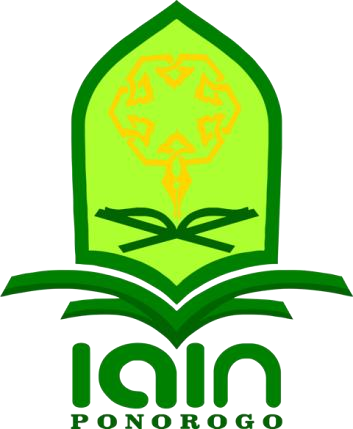 Oleh :IBNU AZIZNIM 210217058Pembimbing :Shofwatul Aini M.S.INIP 19791210201532001JURUSAN HUKUM EKONOMI SYARIAH FAKULTAS SYARIAHINSTITUT AGAMA ISLAM NEGERI PONOROGO 2022ANALISIS IJĀRAH TERHADAP SEWA MENYEWA TANAH SOLO VALLEY DI DESA SUGIHWARAS KECAMATAN NGRAHO KABUPATEN BOJONEGOROSKRIPSIDiajukan Untuk Melengkapi Sebagian Syarat Guna Memperoleh Gelar Sarjana Program Strata Satu (S-1) PadaFakultas Syariah Institut Agama Islam Negeri Ponorogo Oleh :IBNU AZIZNIM 210217058Pembimbing :Shofwatul Aini M.S.INIP 19791210201532001JURUSAN HUKUM EKONOMI SYARIAH FAKULTAS SYARIAH INSTITUT AGAMA ISLAM NEGERI PONOROGO2022 MOTTOقَالَتْ اِحْدٰىهُمَا يٰٓاَبَتِ اسْتَأْجِرْهُ ۖاِنَّ خَيْرَ مَنِ اسْتَأْجَرْتَ الْقَوِيُّ الْاَمِيْنُ“Salah seorang dari kedua (perempuan) itu berkata, “Wahai ayahku, pekerjakanlah dia. Sesungguhnya sebaik-baik orang yang engkau pekerjakan adalah orang yang kuat lagi dapat dipercaya)”.1ABSTRAKAziz, Ibnu. 2022. “Analisis Ijārah Terhadap Sewa-Menyewa Tanah Solovalley Di Desa Sugihwaras Kecamatan Ngraho Bojonegoro”. Skripsi. Jurusan Hukum Ekonomi Syari’ah.  Institut Agama Islam (IAIN) Ponorogo.Kata Kunci: Ijārah, Tanah Solovalley.Menurut teori,	ijārah dibagi menjadi 2 yakni, ijārah ‘ala al-‘amal ijārah yakni ijārah yang obyek akadnya berupa jasa atau pekerjaan dan ijārah ‘ala al-manafi’, merupakan ijārah yang obyek akadnya adalah manfaat suatu barang, di Desa Sugihwaras  terdapat praktek sewa tanah solovalley dimana masyarakat menyewa tanah tersebut untuk pertanian, namun seiring berjalannya waktu sewa atas manfaat tanah tersebut berubah.Berangkat dari sini ada 2 rumusan maslah yang akan diteliti, (1) Bagaimana analisis ijārah terhadap pengalihan fungsi tanah  terhadap tanah sewa “solovalley”? (2) Bagaimana analisis ijārah terhadap pengalihan kepemilikan tanah sewa “solovalley”?.Adapun jenis penelitian dalam skripsi ini adalah penelitian lapangan (Field Reasearch) yang menggunakan metode penelitian kualitatif dengan tehnik pengumpulan data melalui interview (wawancara), dan observasi. Teori yang digunakan teori ijārah. Lokasi penelitian di Desa Sugihwaras Kecamatan Ngraho Kabupaten Bojonegoro.Hasil dari penelitian ini 1) Menurut teori ijārah terhadap pengalihan fungsi tanah solovalley di Desa Sugihwaras termasuk ijārah ‘ala al-manafi’ yakni ijārah yang obyek akadnya adalah manfaat suatu barang. Kemudian akad ini tidak sesuai dengan akad ijārah secara umum dan ijārah menurut KHES pasal 309,  karena pada kenyataannya masyarakat seharusnya menggunakan untuk pertanian justru membangun rumah diatas objek perjanjian dengan alasan sudah diwariskan oleh orangtuanya, maka dalam hal ini perjanjian ijārah dihukumi fasakh (batal). 2) Menurut teori ijārah secara umum dan ijārah menurut KHES pasal 310 terhadap pengalihan kepemilikan tanah solovalley tersebut, mustajir tidak diperkenankan mengalihkan kepemilikan atau mengulang sewakan lahan yang ia sewa kepada pihak lain tanpa seizin mu’jir kecuali mustajir memperoleh izin atau sesuai dengan akad di awal perjanjian, karena pada pengerjaan akadnya masyarakat justru mengalihkan sewa pada pihak lain tanpa persetujuan mu’jir, maka perjanjian ijārah tidak tepenuhi dan ijārah dianggap batal (fasakh).PERSEMBAHANDengan segala puji syukur kepada Allah SWT dan atas dukungan serta doa dari orang-orang tersayang, akhirnya skripsi ini dapat diselesaikan dengan baik. Oleh karena itu dengan rasa bangga dan bahagia atas rasa syukur  dan terimakasih, skripsi ini saya persembahkan kepada: Kedua Orang tua saya Ibu Juwarsih Almh dan Bapak Jupri Alm yang telah memberikan dukungan moril maupun materi serta do’a yang tiada henti untuk keberhasilan saya dalam mencapai prestasi. Terimakasih telah memberikan kepercayaan kepada saya untuk melanjutkan pendidikan untuk meraih gelar sarjana hukum.  Saudara-saudara saya yang selalu mendukung serta memberikan semangat motivasi dalam dunia pendidikan saat ini. Kepada keluarga besar saya, baik dari keluarga bapak maupun ibu yang tidak pernah henti memberikan dukungan , semangat, dan do’a untuk keberhasilan saya saat ini. Kepada dulur-dulur padepokan Sapu Jagad yang telah memberikan seluruh dukungan dan perhatian kepada saya. Kepada sahabat-sahabat MALBORO yang telah memberikan kenyaman saya saat menempuh pendidikan ini ditanah rantau ponorogo.Terimakasih yang sebesar besarnya kepada orang-orang baik disekeliling saya yang tidak dapat saya sebutkan satu persatu. Semoga skripsi ini bisa bermanfaat untuk kemajuan ilmu pengetahuan yang akan datang. Tidak lupa kepada Almamater tercinta IAIN Ponorogo. KATA PENGANTARBismillaahirrahmanirrahiim  Puji syukur Alhamdulillah penulis panjatkan kehadirat Allah SWT berkat rahmat dan karunia-Nya penulis mampu menyelesaikan skripsi yang berjudul “Analisis Ijārah Terhadap Sewa-menyewa Tanah Solovalley di Desa Sugihwaras Kecamatan Ngraho Kabupaten Bojonegoro”.Dalam skripsi ini, dijelaskan mengenai  adanya pengalihan fungsi serta kepemilkan oleh penyewa kepada pihak lain .  Selanjutnya, penulis menyadari bahwa tidak akan menyelesaikan penyusunan skripsi ini tanpa bantuan orang lain. Oleh karena itu 	izinkan penulis menyampaikan terima kasih kepada: Dr. Hj. Evi Muafiah, M.Ag. selaku Rektor IAIN Ponorogo yang telah memberikan kesempatan penulis menimba ilmu di almamater tercinta. Dr. Hj. Khusniati Rofiah, M.S.I. selaku Dekan Fakultas Syariah IAIN Ponorogo yang telah membantu melancarkan peoses pendidikan penulis selama di Fakultas Syariah hingga penyelesaian skripsi ini. M. Ilham Tanzilullah, M.H.I selaku Ketua Jurusan Hukum Ekonomi Syariah yang telah memberikan motivasi dalam penyelesaian skripsi ini. Shofwatul Aini M.S.I selaku pembimbing yang telah memberikan bimbingan dan arahan kepada penulis dengan penuh kesabaran, sehingga skripsi ini dapat terselesaikan dengan baik. Bapak Ibu dosen dan segenap civitas akademika IAIN Ponorogo yang telah memberikan pendidikan dan pengajaran kepada penulis, selama menuntut ilmu di Institut Agama Islam Negeri Ponorogo. Segenap masyarakat Desa Sugihwras RT 13 yang telah bersedia meluangkan waktu membantu penulis dalam menggali data.  Semoga Allah SWT memberikan balasan yang terbaik kepada beliau semua atas bantuan dan jasanya yang diberikan kepada penulis. Dengan adanya penulis skripsi ini penulis berharap bisa mewujudkan apa yang menjadi maksud dan tujuan dari penyajian skripsi ini.Kesempurnaan hanya milik Allah SWT semata, maka dari itu penulis menyadari bahwa dalam pembuatan skripsi ini ada kesalahan, kekurangan, dan kekhilafan. Untuk itu sebagai bahan evaluasi adalah saran dan kritik yang konstrukstif dari berbagai pihak.Akhirnya dengan mengucapkdan Alhamdulillah semoga skripsi ini bermanfaat bagi penulis dan pembaca pada umumnya. Aamiin Ya Rabbalalamiin.  Ponorogo, 25 Maret 2022Penulis			IBNU AZIZNIM 210217058TRANSLITERASI	Translaterasi digunakan ketika peneliti melakukan pengubahan teks dari satu kata tulisan ke tulisan lain atau dapat disebut alih huruf atau alih aksaranya dari huruf arab ke huruf latin dan sebagainya. Berikut adalah pedoman baku untuk transliterasi dari huruf Arab ke huruf Latin: Pedoman transliterasi yang digunakan adalah : Untuk menunjukkan bunyi hidup panjang caranya dengan menuliskan coretan horizontal di atas huruf ā, ī dan ū.Bunyi hidup dobel (diftong) Arab ditransliterasikan dengan menggabung dua huruf “ay” dan “aw” Contoh : Bayna, ‘layhim, qaul, mawḍū’ah. Istilah (technical terms) dalam bahasa asing yang belum terserap menjadi bahasa baku Indonesia harus dicetak miring. Bunyi huruf hidup akhir sebuah kata tidak dinyatakan dalam transliterasi. Transliterasi hanya berlaku pada huruf konsonan akhir.  Contoh: Ibn Taymīyah bukan Ibnu Taymīyah. Inna al-dīn ‘inda Allāh al- Islām bukan Inna al-dīna ‘inda Allāhi al- Islāmu. ….Fhuwa wājib bukan fahuwa wājibu dan bukan pula fahuwa wājibun. Kata yang berakhir dengan Tā’marbūṭah dan berkedudukan sebagai sifat (na’at) dan iḍāfah ditransliterasikan dengan ‚ah‛. Sedangkan muḍāf ditransliterasikan dengan ‚at‛. Contoh : Na’at dan muḍāf ilayh: Sunnah sayyi’ah, al Maktabah, al-Misryah. Muḍāf : Muṭba’at al-‘āmmah. Kata yang berakhir dengan yā’mushaddadah (yā’ bertashdid) ditransliteraikan dengan ī. Jika ī diikuti dengan tā’ marbūtahmaka transliterasinya adalahīyah. Jika yā’ ber-tashdid berada di tengah kata ditransliterasikan dengan yy. Contoh : Al-Ghazālī, al- Nawawī Ibn Taymīyah.Al- Jawzīyah. Sayyid, Mu’ayyid, Muqayyid.DAFTAR ISI SKRIPSI	iiLEMBAR PERSETUJUAN	iiiMOTTO	ivABSTRAK	vPERSEMBAHAN	viKATA PENGANTAR	viiTRANSLITERASI	ixDAFTAR ISI	xiBAB I	PENDAHULUANA.	Latar Belakang Masalah	1B.	Rumusan Masalah	5C.	Tujuan Penelitian	5D.	Manfaat Penelitian	5E.	Telaah Pustaka	6F.	Metode Penelitian	12G.	Sitematika Pembahasan	17BAB II IJĀRAHA.	Ijārah Menurut Hukum Syara’	191.	Definisi Ijārah	192.	Dasar Hukum Ijārah	223.	Rukun Ijārah	244.	Syarat Ijārah	275.	Menyewakan Barang Sewaan	296.	Pembatalan dan Berakhirnya Ijārah	307.	Macam-macam Ijārah	33B.	Ijārah Menurut KHES	351.	Rukun Ijārah Adalah:	352.	Syarat Ijārah	363.	Waktu Ijārah	374.	Pengembalian Barang Sewa	375.	Larangan Pengalihan Objek Ijārah	38BAB III PRAKTEK SEWA MENYEWA TANAH SEWA SOLO VALLEYA.	Profil Desa Sugihhwaras Kecamatan Ngraho Kabupaten Bojonegoro	40B.	Sejarah Tanah Solovalley Desa Sugihwaras Kecamatan Ngraho Kabupaten Bojonegoro	44C.	Praktek Sewa-menyewa Tanah Solovalley di Desa Sugihwaras Kecamatan Ngraho Kabupaten Bojonegoro	461.	Pengalihan Fungsi Tanah Solovalley	472.	Pengalihan Kepemilikan Tanah Solovalley	52BAB IV ANALISIS IJĀRAH TERHADAP SEWA-MENYEWA TANAH SOLOVALLEY DI DESA SUGIHWARAS KECAMATAN NGRAHO BOJONEGOROA.	Analisis Ijārah Terhadap Pengalihan Fungsi Tanah Solovalley.	55B.	Analisis Ijārah Terhadap Pengalihan Kepemilikan Tanah Solovalley	59BAB V PENUTUPA.	Kesimpulan	62B.	Saran	63DAFTAR PUSTAKA	64BAB IPENDAHULUANLatar Belakang MasalahIslam merupakan sebuah pedoman kehidupan bagi manusia dalam berbagai bidang, baik bidang ibadah maupun bidang muamalah. Dalam kegiatan ekonomi, islam mem berikan pedoman atau aturan hukum yang umumnya berbentuk garis besar. Hal ini bertujuan untuk memberi peluang bagi kegiatan ekonomi di kemudian hari.Pada dasarnya ruang lingkup manusia di dunia berdasarkan hubungan kepada Allah dan kepada lingkungannya. Disisi lain manusia juga seantiasa berhubungan dengan manusia lainnya dalam bentuk muamalah seperti ijārah (sewa menyewa).Ijārah (sewa menyewa) merupakan salah satu cara untuk memenuhi keinginan manusia, sebab tidak semua manusia mampu memenuhi kebutuhannya dengan cara jual beli. Oleh sebab itu, seluruh ulama sepakat sebagaimana ditegaskan oleh Ibn Rusyd menetapkan atau membolehkan ijārah (sewa menyewa). Al-ijārah bermakna sewa-menyewa. Menurut hukum islam, sewa-menyewa diartikan sebagai suatu jenis akad untuk mengambil manfaat dengan jalan penggantian. Adapun menurut mazhab Hanafiyah, ijārah dimaknai suatu perjanjian yang mempunyai manfaat, yang diketahui dan disengaja dari benda yang disewakan dengan adanya imbalan pengganti. Menurut mazhab Malikiyah, ijārah adalah nama bagi akad-akad untuk mengambil manfaat yang bersiafat manusiawi dan untuk sebagian yang dapat dipindahkan. Mazhab Syafi’i berpendapat bahwa ijārah merupakan suatu perjanjian atas manfaat yang diketahui, disengaja yang bisa diserahkan kepada pihak lain dengan upah yang disepakati. Mazhab Hanafiyah berpendapat bahwa ijārah adalah suatu perjanjian atas manfaaat yang diketahui dan diambil secara berangsur-angsur dalam masa yang diketahui dengan upah yang disepakati. Dasar hukum diperbolehkannya ijārah terdapat pada surat Al-Baqarah ayat 233 : وَالْوٰلِدٰتُ يُرْضِعْنَ اَوْلَادَهُنَّ حَوْلَيْنِ كَامِلَيْنِ لِمَنْ اَرَادَ اَنْ يُّتِمَّ الرَّضَاعَةَ ۗ وَعَلَى الْمَوْلُوْدِ لَهٗ رِزْقُهُنَّ وَكِسْوَتُهُنَّ بِالْمَعْرُوْفِۗ لَا تُكَلَّفُ نَفْسٌ اِلَّا وُسْعَهَا ۚ لَا تُضَاۤرَّ وَالِدَةٌ ۢبِوَلَدِهَا وَلَا مَوْلُوْدٌ لَّهٗ بِوَلَدِهٖ وَعَلَى الْوَارِثِ مِثْلُ ذٰلِكَ ۚ فَاِنْ اَرَادَا فِصَالًا عَنْ تَرَاضٍ مِّنْهُمَا وَتَشَاوُرٍ فَلَا جُنَاحَ عَلَيْهِمَا ۗوَاِنْ اَرَدْتُّمْ اَنْ تَسْتَرْضِعُوْٓا اَوْلَادَكُمْ فَلَا جُنَاحَ عَلَيْكُمْ اِذَا سَلَّمْتُمْ مَّآ اٰتَيْتُمْ بِالْمَعْرُوْفِۗ وَاتَّقُوا اللّٰهَ وَاعْلَمُوْٓا اَنَّ اللّٰهَ بِمَا تَعْمَلُوْنَ بَصِيْرٌ “Ibu-ibu hendaklah menyusui anak-anaknya selama dua tahun penuh, bagi yang ingin menyempurnakan penyusuan. Kewajiban ayah menanggung makan dan pakaian mereka dengan cara yang patut. Seseorang tidak dibebani, kecuali sesuai dengan kemampuannya. Janganlah seorang ibu dibuat menderita karena anaknya dan jangan pula ayahnya dibuat menderita karena anaknya. Ahli waris pun seperti itu pula. Apabila keduanya ingin menyapih (sebelum dua tahun) berdasarkan persetujuan dan musyawarah antara keduanya, tidak ada dosa atas keduanya. Apabila kamu ingin menyusukan anakmu (kepada orang lain), tidak ada dosa bagimu jika kamu memberikan pembayaran dengan cara yang patut. Bertakwalah kepada Allah dan ketahuilah bahwa sesungguhnya Allah Maha Melihat apa yang kamu kerjakan”.Dan surat at-thalaq ayat: 6اَسْكِنُوْهُنَّ مِنْ حَيْثُ سَكَنْتُمْ مِّنْ وُّجْدِكُمْ وَلَا تُضَاۤرُّوْهُنَّ لِتُضَيِّقُوْا عَلَيْهِنَّۗ وَاِنْ كُنَّ اُولٰتِ حَمْلٍ فَاَنْفِقُوْا عَلَيْهِنَّ حَتّٰى يَضَعْنَ حَمْلَهُنَّۚ فَاِنْ اَرْضَعْنَ لَكُمْ فَاٰتُوْهُنَّ اُجُوْرَهُنَّۚ وَأْتَمِرُوْا بَيْنَكُمْ بِمَعْرُوْفٍۚ وَاِنْ تَعَاسَرْتُمْ فَسَتُرْضِعُ لَهٗٓ اُخْرٰىۗ “Tempatkanlah mereka (para istri yang dicerai) di mana kamu bertempat tinggal menurut kemampuanmu dan janganlah kamu menyusahkan mereka untuk menyempitkan (hati) mereka. Jika mereka (para istri yang dicerai) itu sedang hamil, maka berikanlah kepada mereka nafkahnya sampai mereka melahirkan, kemudian jika mereka menyusukan (anak-anak)-mu maka berikanlah imbalannya kepada mereka; dan musyawarahkanlah di antara kamu (segala sesuatu) dengan baik; dan jika kamu sama-sama menemui kesulitan (dalam hal penyusuan), maka perempuan lain boleh menyusukan (anak itu) untuknya).5Adapun rukun dan syarat  ijārah meliputi, ‘aqidain (dua pihak yang melakukan sewa-menyewa), objek dan pemanfaatannya tidak boleh bertentangan dengan syara’, serta ṣīghat (kalimat yang digunakan dalam transaksi).Desa Sugihwaras merupakan desa yang terletak di Kecamatan Ngraho Kabupaten Bojonegoro. Menurut penuturan salah seorang mantan perangkat desa, Desa Sugihwaras secara geografis membentang dari selatan hingga utara dan bagian utara terletak di area tanah solovalley. Tanah solovalley merupakan sebuah sistem pengendali banjir yang dibuat pada jaman belanda. Solovalley berupa cekungan tanah seperti sugai yang di kanan kirinya terdapat tanggul dan sangat cocok jika digunakan sebagai lahan pertanian. Masyarakat Desa Sugihwaras umumnya bekerja sebagai petani karena letaknya yang setrategis yakni dekat dengan Bengawan Solo, sehingga pengairan pertanian menjadi lebih efisien. Jika ditinjau dari segi ekonomi rata-rata tingkat ekonomi masayarakat Desa Sugihwaras adalah tingkat menengah ke bawah sehingga tidak semua  petani memiliki lahan, dan bagi masyarakat yang ingin bertani bisa menyewa lahan di area tanah solo valley.Dalam pratek sewa menyewa, masyarakat dapat menyewa tanah solovalley kepada pemerintah desa, kemudian pemerintah desa akan memberikan izin sewa kepada masyarakat untuk menyewa tanah. Dalam perjanjian sewa menyewa pemerintah desa menyewakan tanahnya untuk digunakan sebagai lahan pertanian saja tidak lebih, sebab tanah tersebut adalah tanah pemerintah dan sewaktu-waktu dapat diambil alih kembali. Adanya kebebasan waktu dalam sewa tanah tersebut dimanfaatkan masyarakat sekitar sebagai kesempatan untuk pengembangan kehidupan sebagai petani yang memiliki lahan yang luas, alih-alih untuk mengembangkan kehidupan yang lebih baik untuk kedepannya setelah generasi pertama atau pihak penyewa pertama meninggal kemudian diberikan kepada anak-anaknya untuk melanjutkan menggarap lahan pertanian tersebut, justru merubah fungsi lahan pertanian, tidak hanya itu selain merubah fungsi adapula masyarakat yang menjual, mewariskan dan menyewakan kembali kepada pihak lain, kegiatan seperti ini marak dilakukan oleh masyarakat Desa Sugihwaras yang menyewa tanah solovalley. Berdasarkan latar belakang di atas peneliti tertarik untuk meneliti tentang pengalihan fungsi tanah solovalley dan pengalihan kepemilikan terhadap tanah solovalley sehingga penulis mengambil judul penelitian “ANALISIS IJĀRAH TERHADAP SEWA-MENYEWA TANAH SOLOVALLEY DI DESA SUGIHWARAS KECAMATAN NGRAHO BOJONEGORO”.Rumusan MasalahBagaimana analisis ijārah terhadap pengalihan fungsi tanah  terhadap tanah sewa solovalley?Bagaimana analisis ijārah terhadap pengalihan kepemilikan tanah sewa solovalley?Tujuan PenelitianMelakukan analisis terhadap pengalihan fungsi tanah pada tanah sewa solovalley.Melakukan analisis terhadap pengalihan kepemilikan tanah sewa solovalley.Manfaat PenelitianManfaat praktisSecara praktis diharapkan dapat memberi pemahaman terkait dengan praktik sewa menyewa yang sesuai dengan hukum Islam maupun Undang-Undang dan juga dapat dijadikan bahan pertimbangan bagi masyarakat yang melakukan praktik sewa menyewa agar memperhatikan perjanjian sehingga tidak dirugikan..Manfaat teoritisSecara teori karya tulis ini diharapkan dapat berguna dalam pengembangan ilmu maupun informasi terkait dengan sewa menyewa untuk penelitian selanjutnya serta mampu memberikan kontribusi kepada pihak-pihak yang membutuhkan kepastian hukum yang belum diatur.Telaah PustakaDari penelusuran penulis belum menemukan karya tulis yang membahas tentang pengalihan fungsi dan pengalihan kepemilikan tanah sewa solovalley. Namun penulis akan memaparkan beberapa karya tulis yang berkaitan dengan pengalihan fungsi. Pertama, Rukhan Fadoli, “Tinjauan Hukum Islam terhadap Alih Fungsi Pengelolaan Tanah Dalam Sewa Tanah”, dengan rumusan masalah, bagaimana pelaksanaan  sewa menyewa tanah di Desa Wringinjenggot kec. Balapulang Kab. Tegal dan bagaimana tinjauan hukum islam terhadap alih fungsi pengelolaan tanah sewa di Desa Wringinjenggot kec. Balapulang Kab. Tegal, hasil penelitian, menujukan bahwa praktek sewa menyewa tanah lahan pertanian yang dilakukan di Desa Wringinjenggot sah dalam hukum Islam, karena dalam prakteknya akad sewa menyewa sudah terpenuhi rukun dan syaratnya. Dalam hal alih fungsi tanah lahan pertanian dalam hukum Islam diperbolehkan, karena hal tersebut merupakan hal yang biasa dilakukan oleh para petani di Desa Wringinjenggot sehingga merupakan bagian urf .Perbedaan skripsi Rukhan Fadoli dengan skripsi penulis adalah, 1) Teori yang digunakan untuk melakukan analisis pada masalah pertama adalah teori akad, 2) Lokasi penelitian, 3) Objek ijārah merupakan milik pribadi, 4) Akad pengalihan fungi lahan oleh petani digunakan sesuai adat istiadat setempat yakni menyewa lahan untuk produksi batu bata.Kedua, Adam Ali Kosagie, “Tinjauan Hukum Islam Tentang Pengalihan Fungsi Rumah Sebagai Warung”, dengan rumusan masalah. Bagaimana sistem pengalihan fungsi rumah sewa sebagai warung di masyarakat Kelurahan Tanjung Harapan Kecamatan Kotabumi Selatan  dan bagaimana pandangan hukum Islam terhadap pengalihan fungsi rumah sewa sebagai warung di masyarakat Kelurahan Tanjung Harapan Kecamatan Kotabumi Selatan. Hasil penelitian menunjukan bahwa, masyarakat di kelurahan Tanjung Harapan kota Bumi Selatan adalah dimana Mu’jir menyewakan rumah kepada musta’jir yang mana pada transaksi akad tersebut tidak ada perjanjian yang menyatakan bahwa rumah tersebut dialih fngsikan sebagai warung dan adanya perombakan secara permanen dari pihak penyewa yang dapat menimbulkan kesalah pahaman bagi mu’jir dan dapat menimbulkan krugian karena adanya perubahan bentuk rumah yang disewakan tersebut, dan menurt hukum islam pengalihan fungsi rumah sebagai warung hukumnya adalah haram atau tidak diperbolehkan.  Karena pengalihan fungsi tersebut dapat merugikan salah satu pihak dan melanggar ketentuan di awal perjanjian.Perbedaan skripsi Adam Ali Kosagie dengan skripsi penulis adalah, 1) Lokasi penelitian, 2) Objek ijārah merupakan milik pribadi, 3) Objek ijārah berupa rumah yang dialih fungsikan menjadi warung.Ketiga, Desy Rosalina, “Alih Fungsi Lahan Pertanian di Desa Tambak Suro Kecamatan Puri Kabupaten Mojokerto Prespektif Undang-Undang Nomor 41 Tahun 2009 dan Masalahah Mursalah”, dengan rumusan masalah. Bagaimana proses alih fugsi lahan pertanian di Desa Tambak Suro menurut UU No 41 Tahun 2009 dan bagaimana alih fugsi lahan pertanian di Desa Tambak Suro Kecamatan Puri Kabupaten MojokeRTo prespektif Maṣlaḥah mursalah. Hasil penelitian, alih fungsi lahan pertanian di Desa Tambak Suro dijelaskan pada pasal 1 ayat 15 UU No 41 Tahun 2009 tentang perlindungan lahan pertanian pangan berkelanjutan belum terealisasi secara optimal, hal ini terjadi karena banyaknya masyarakat yang melanggar peraturan pemerintah yang berlaku seperti pembangunan perumahan yang mengakibatkan pengalihan fungsi lahan pertanian menjadi nonpertanian. Sedangkan menurut maslahah mursalah pengalihan fungsi lahan pertanian menjadi non pertanian telah memberikan kemaslahatan bagi masyarakat karena dengan adanya pembangunan perumahan masyarakat dapat memiliki perumahan yang layak huni. Perbedaan skripsi Desy Rosalina dengan skripsi penulis adalah, 1) Teori yang digunakan untuk melakukan analisis adalah UU No. 41 Tahun 2009 dan Maslahah mursalah, 2) Lokasi penelitian berada di Mojokerto.Keempat, Diana Umil Hakam, “Analisis Hukum Islam dan KHES Pasal 310 terhadap praktik sewa-menyewa kamar kost putri cantik di Kota Malang”, rumusan masalah: Bagaimana praktik sewa-menyewa kamar kost putri cantik di kota Malang Dan Bagaimana analisi Hukum Islam dan KHES Pasal 310 terhadap praktik sewa-menyewa kamar kost putri cantik di Kota Malang. Penelitian ini termasuk dalam kategori penelitian lapangan (field research). Adapun metode penelitian yang digunakan dalam memperoleh data pada penelitian ini yaitu melalui wawancara dengan pihak-pihak terkait yakni pihak pemilik kost pihak penyewa kamar kost, serta dibuktikan dengan dokumentasi. Sedangkan pendekatatan penelitian yang digunakan dalam penelitian ini deskripsi kualitatif dengan analisi induktif yaitu, menggambarkan sesuatu hal dengan mengumpulkan data yang terkait denga praktik sewa-menyewa kamar kost di kota malang kemudian dianalisa dengan Hukum Islam dan KHES Pasal 310 agar dapat ditarik sebuah kesimpulan. Hasil penelitian menyimpulkan bahwa praktik sewa-menyewa kamar kost putri cantik ini belum sesuai dengan perjanjian yang disepakati, dikarnakan penyewa telah mengalihkan sewa kepada pihak ketiga tanpa seizin pemilik kost dengan harga lebih mahal dari harga sewanya. Sedangkan praktik sewa-menyewa kamar kost putri cantik di kota malang tidak sesuai dengan hukum islam. Karena dalam rukun ija>rah yakni, sighat tidak sesuai perjanjian yang disepakati diawal perjanjian yaitu, perjanjian pemindah alih sewa kepada pihak ketiga tampah izin pemilik kost, juga diperkuat dalam kompilasi hukum islam pasal 310 juga tidak diperbolehkan. Dalam hal ini mustajir memindah sewa kamar kost kepada pihak ketiga. Dari hasil kesimpulan yang sudah dipaparkan di atas maka penulis memiliki saran untuk pemilik kost supaya lebih hati-hati dalam menyewakan kamar kostnya agar tidak tejadi hal-hal yang tidak diinginkan seperti masalah pemindah alih sewa kepada pihak ketiga tanpa sepengetahuannya. Kemudian pemilik kost harus lebih tegas lagi kepada penyewa supaya lebih bisa patuh dan taat pada peraturan yang telah dibuat, pemilik harus lebih sering mengontrol kos-kosan agar tidak ada lagi penyewa yang menyewakan kembali kamar kostnya, juga untuk pihak penyewa petama maupun pihak ketiga selaku konsumen untuk menanyakan rician dari perjanjian atau peraturan lebih lanjut kepada pemilik kost, agar tidak terjadi masalah di kemudian hari.10Perbedaan skripsi Diana Umil Hakam dengan skripsi penulis adalah, 1) teori yang digunakan untuk melakukan analisis adalah KHES pasal 310, 2) Objek yang disewakan berupa kamar kos.Kelima, Adhi Putro Cahyono, “Tinjauan Fiqih Muamalah Terhadap Praktik Sewa Ayam Babon Di Desa PutatKecamatan Geger Kabupaten Madiun”, dengan rumusan masalah. Bagaimana tinjauan fiqih muamalah tentang proses pelaksanaan dan alat pembayaran sewa ayam babon di desa putat dan bagaimana tinjauan fiqih muamalah terhadap penyelesaian tanggungjawab resiko terhadap objek sewa ayam babon didesa putat, Dalam penelitian ini penulis menggunakan jenis penelitian lapangan dan pendekatan yang digunakan dalam penelitian ini adalah pendekatan kualitatif. Secara Teknik pengumpulan data penelitian ini menggunakan metode, observasi, wawancara dan dokumentasi. Adapun Teknik pengolahan data menggunakan editing, pengorganisasian dan penemuan hasil riset. Adapun analisi data dalam penelitian ini adelah metode induktif. Dari hasil penelitian ini dapat disimpulkan bahwa, pertama, akad perjanjian sewa ayam babon di desa putat sudah sesuai fiqih, akan tetapi dalam alat pembayaran yang dilakukan menggunakan anak ayam yang ditetaskan, dalam syarat ijarah alat pembayaran harus jelas dan diketahui nilainya. Kedua, bila objek sewa hilang, sakit atau mati belum ditentukan dalam perjanjian awal, hasilnya jika objek sewa hilang, sakit atau mati maka tanggungjawab resiko dilimpahkan kepada mujir.Perbedaan skripsi Adhi Putro Cahyono adalah, 1) objek sewa adalah ayam babon. 2) lokasi penelitian di kabupaten madiun. Keenam, Nahdliyatul Mufidah, “Analilis Hukum Islam dan Perda Kota Surabaya No. 1 Tahun 1997 Terhadap Alih Sewa Tanah Surat Ijo Di Ambengan Butut TAmbaksari Surabaya”, dengan rumusan masalah, bagaimana praktik alih sewa tanah surat ijo di Ambengan Batu Tambaksari Surabaya. Serta bagaimana analisis hukum Islam dan Perda Kota Surabaya No. 1 Tahun 1997 terhadap alih sewa tanah surat ijo di Ambengan Batu Tambaksari Surabaya. Hasil penelitian ini menyimpulkan bahwa terdapat persamaan yang mendasar antara hukum Islam dan Perda Kota Surabaya No. 1 Tahun 1997 terhadap praktik alih sewa tanah surat ijo yaitu diperbolehkan melakukan transaksi alih sewa selama masih sesuai dengan ketentuan yang telah disepakati. Selain itu terdapat perbedaan antara hukum Islam dan Perda Kota Surabaya No. 1 Tahun 1997 yaitu sewa menyewa akan berakhir apabila terpenuhinya manfaat yang diakadkan atau habisnya masa yang telah ditentukan. Sedangkan dalam Perda Kota Surabaya No. 1 Tahun 1997 mengatakan bahwa izin pemakaian tanah surat ijo dapat berakhir apabila tanah akan dipakai untuk kepentingan daerah dan tanah tersebut harus segera dikosongkan. Sehingga secara otomatis hak sewa akan berakhir meskipun masa izin masih ada.11Perbedaan dengan skripsi penulis sebagai berikut, (1) teori yang digunakan menggunakan perda kota Surabaya No. 1 tahun 1997, (2) lokasi penelitian,Berdasarkan telaah pustaka diatas terdapat persamaan yakni sama-sama membahas tentang pengalihan fungsi lahan, namun terdapat perbedaan objek kepemilikan lahan serta pada kajian teori yang akan dipakai peneliti dalam melakukan penelitian terhadap sewa tanah solo valley. Metode PenelitianJenis Dan Pendekatan Penelitian Jenis penelitian yang di gunakan adalah penelitian lapangan (field reserch) dengan menggunakan metode pendekatan kualitatif. Penelitian kualitatif pada dasarnya ingin menerangkan, mendeskrisikan secara kritis suatu fenomen sosial masyarakat untuk menemukan makna yang sesungguhnya. Menurut mantra dalam bukunya Moleong, metode kualitatif sebagai prosedur penelitian yang menghasilkan data deskriptif berupa kata-kata atau tertulis, lisan dari responden dan perilaku yang dapat diamati.Kehadiran PenelitiDalam penelitian ini, peneliti bertindak sebagai pengamat terhadap sewa-menyewa tanah solovalley yang terjadi di Desa Sugihwaras dan melakukan pengumpulan data dengan wawancara terhadap narasumber.Lokasi PenelitianLokasi penelitian ini adalah Desa Sugihwaras Kecamatan Ngraho Kabupaten Bojonegoro, karena di Desa tersebut terdapat tanah solovalley.Data dan Sumber DataDalam upaya mempermudah penelitan, peneliti mengumpulkan data dari lapangan yang berkaitan dengan akad dan proses pengalihan fungsi dan pengalihan kepemilikan tanah solovalley di Desa Sugihwaras Kecamatan Ngraho Kabupaten Bojonegoro.DataData yang berkaitan tentang proses pengalihan fungsi tanah solovalley di Desa Sugihwaras.Data yang berkaitan tentang proses pengalihan kepemilikan dalam sewa-menyewa tanah solovalley di Desa Sugihwaras.Sumber DataPrimerSumber data primer adalah data yang didapatkan langsung dari sumber pertama dan biasanya melalui wawancara, angket, atau pendapat lain.12 Sumber data primer dalam penelitian ini adalah data yang didapat dari lokasi yang menjadi objek penelitian sewa-menyewa tanah solovalley yakni di Desa Sugihwaras Kecamatan Ngraho Kabupaten Bojonegoro.Sekunder Sumber data sekunder adalah sumber data yang diperoleh dari data yang sudah jadi dikumpulkan dan diolah oleh pihak lain.13 Data sekunder sebagai pelengkap data primer.Teknik Pengumpulan DataAdapun teknik pengumpulan data yang digunakan penelitian ini dilandaskan pada aturan yang baku, yang telah menjadi bahan didalam penelitian kualitatif yang mana pengumpulan datanya dengan cara pengamatan atau observasi dan interview atau wawancara, yakni sebagai berikut:Observasi adalah aktivitas peneliti dalam mengamati sebuah objek secara langsung dan mendetail untuk memperoleh suatu informasi yang di inginkan.14 Kegiatan observasi dilakukan peneliti terhadap lokasi-lokasi yang menjadi objek sewa-menyewa oleh masyarakat.Wawancara adalah pertemuan dua orang antara peneliti dan responden untuk bertukar informasi dan melalui tanya jawab sehingga dapat dikonstruksikan makna dalam satu topik tertentu.15 Kegiatan wawancara ini dilakukan peneliti untuk memperoleh informasi tentang sejarah tanah solovalley hingga sekarang tanah ini dijadikan sebagai objek sewa-menyewa oleh masyarakat.Dokumentasi adalah suatu kegiatan yang melakukan pencarian data mengenai hal-hal atau variabel yang berupa catatan, transkrip, majalah dan lain sebagainya. Dengan metode dokumentasi yang diamati bukan benda hidup melainkan benda mati.16 Pada kegiatan ini peneliti berupaya mengumpulkan data-data guna melengkapi sebagai bukti untuk memperkuat karya ilmiah.Analisis DataDalam melakukan analisis data peneliti menggunakan model Miles and Huberman, yakni pada saat peneliti melakukan pengumpulan data berlangsung, dan dalam periode tertentu. Miles and Huberman  menyatakan bahwa aktivitas dalam analisis data kualitatif dilaksanakan secara terus-menerus sampai tuntas. Langkah-langkah dalam melakukan anaisis data terbagi menjadi tiga yakni, reduction, display, dan conclution.ReductionData di lapangan yang jumlahnya cukup banyak, maka perlu dicatat dengan rinci dan teliti. Semakin lama peneliti di lapangan maka data yang diperoleh semakin banyak, kompleks dan rumit. Untuk itu peneliti perlu merduksi data atau merangkum, memilih hal-hal pokok yang penting sesuai tema dan pola yang dicari.17 Penulis memaparkan data yang diperoleh di lapangan tentag pengalihan fungsi dan jual beli  tanah sewa solovalley kemudian mengkomparasikan dengan teori ijārah dan jual beli dalam hukum islam.Display Setelah data direduksi maka langkah selanjutnya adalah mendisplaykan data. Dalam penyajian data penulis menyajikan data dalam bentuk uraian singkat dan dalam bentuk naratif agar mudah dipahami.18 Penulis memaparkan data yang diperoleh di lapangan tentag pengalihan fungsi dan jual beli  tanah sewa solovalley kemudian mengkomparasikan dengan teori ijārah dan jual beli dalam hukum islam.Conclution Kesimpulan awal masih bersifat sementara dan akan berubah jika tidak ditemukan bukti-bukti yang kuat dan mendukung pada pengumpulan bukti berikutnya. Tetapi jika kesimpulan yang dikemukakan pada tahap awal didukung oleh bukti-bukti yang valid dan konsisten saat peneliti kembali kelapangan mengumpulkan data maka kesimpulan yang dikemukakan merupakan kesimpulan yang kredibel.19 Pengecekan Keabsahan DataPengecekan keabsahan data dalam penelitian ini menggunakan teknik sebagai berikut:Perpanjangan pengamatan, dimana peneliti kembali kelapangan, melakukan pengamatan kembali, dan melakukan wawancara kembali dengan sumber data yang pernah di wawancarai.Meningkatkan ketekunan, berarti peneliti harus melakukan pengamatan dengan lebih cermat dan berkelanjutan. Dengan cara ini keabsahan data dan urutan peristiwa akan dapat secara pasti dan sistematis.20Sitematika PembahasanBAB I	: PENDAHULUANPada bab ini penulis menguraikan masalah yang menjadi latar belakang masalah, rumusan masalah, tujuan dan manfaat penelitian, telaah pustaka, metode penelitian, dan sistematika pembahasan.BAB II	: IJĀRAHBab ini berisi landasan teori yang nantinya akan digunkan untuk menganalisis dalam masalah ijārah yang dilaksanakan masyarakat Desa Sugihwaras, khususnya yang terkait dengan pengalihan fungsi dan pengalihan kepemilikan tanah solo valley.BAB III	: PRAKTEK SEWA MENYEWA TANAH SEWA SOLO    VALLEY DI DESA SUGIHWARASBab ini peneliti memaparkan profil Desa Sugihwaras dan sejarah tanah solovalley kemudian memaparkan data-data yang diperoleh dari masyarakat tentang proses sewa tanah solovalley.BAB IV	: ANALISIS IJĀRAH TERHADAP SEWA MENYEWA TANAH SOLOVALLEY DI DESA SUGIHWARASAnalisis ijārah terhadap pengalihan fungsi tanah  terhadap tanah sewa solovalley dan analisis ijārah terhadap pengalihan kepemilikan tanah sewa solovalley.BAB V	: PENUTUPBab terakhir ini berisi kesimpulan atau hasil dan saran peneliti. Pada bab ini berfungsi menjelasakan hasil analisis hukum islam terhadap sewa-menyewa tanah solovalley.BAB II IJĀRAH Ijārah Menurut Hukum Syara’Definisi IjārahAl-ijārah berasal dari bahasa arab yang berarti upah sewa, jasa atau imbalan al-ijārah merupakan salah satu format muamalah dalam memenuhi kebutuhan hidup manusia, seperti sewa-menyewa, kontrak atau memasarkan jasa. Berdasarkan syara’ bermakna aktivitas akad untuk mengambil manfaat suatu yang diterima dari orang lain dengan cara membayar sesuai dengan perjanjian yang telah disepakati dengan syarat-syarat tertentu.1Secara lughawi ijārah berarti upah atau imbalan sewa atas jasa atau barang. Sedangkan secara istilah ijārah adalah akad pemindahan hak guna atas barang atau jasa dengan waktu tertentu dengan adanya pembayaran tanpa diikuti dengan pemindahan kepemilikan atas barang tersebut. Al-ijārah merupakan salah satu akad mu’awadhah yakni transaksi yang memiliki tujuan untuk mendapatkan keuntungan dan manfaat secara meterial. Akad ijārah termasuk akad (Al-Uqud al-musamma), yakni akad yang batasannya sudah ditentukan dalam Al-Qur’an dan Ḥāḍīth. Sementara kebalikannya (Al-Uqud ghair al-musamma), yakni akad baru yang kriteria dan ketentuannya tidak ditentukan secara langsung dalam Al-Qur’an dan Ḥāḍīth, seperti akad mengenai menginap dihotel dengan fasilitas, makan, minum, antar jemput dan sejenisnya. Kata ijārah di pahami dalam dua dimensi, yakni ijārah yang dimaknai sebagai proses perjanjian para pihak yang dimana salah satu pihak berkedudukan sebagai penyedia barang/jasa dan pihak lain berkedudukan sebagai pengguna atau penerima manfaat barang atau jasa. Oleh karena itu ijārah secara etimologis adalah imbalan atas perbuatan, perilaku dan upah atas pekerjaan yang dilakukan tersebut.2	Berikut beberapa definisi ijārah yang dikemukakan beberapa ulama ahli fiqih :Hanafiyahعَقْدٌ عَلَى المَنَا فِعِ بِعَوْضٍ“Akad suatu kemanfaatan dengan Pengganti”. Syafi’iyahعَقْدٌ عَلَى مَنْفَعَةٍ مَقْصُودةٍ مَعْلُومَةٍمُبَاحَةٍ لِلبَدْلِ وَالِابَاحَةِ بِعَوْضٍ مَعْلُوْمٍ“Akad atas suatu kemanfaatan yang mengandung maksud tertentu dan mubah, serta menerima pengganti atau kebolehan dengan pengganti tertentu”.Maliki dan Hambaliتَمْلِكُ مَنَافِعِ شَيْءٍ مُبَاحَةٍ مُدَّةً مَعْلُوْمَةً بِعَوْضٍ“Menjadikan milik suatu manfaat yang mubah dalam waktu tertentu dengan pengganti”.Menurut Shaikh Shihab Al-Din dan Shaikh Umairahعَقْدٌعَلَى مَنْفَعَةٍ مَقْصُوْدَةٍ قَا بِلَةٌ لِلْبَذْلٍ وَالْاِبَا حَةٍ بِعِوَضٍ وَضْعًا“akad atas manfaat yang diketahui dan disengaja untuk memberi dan membolehkan dengan imbalan yang diketahui ketika itu”.3Sedangkan menurut Sutan Remy ijārah adalah akad pemindahan hak guna atas barang atau jasa, melalui upah atau sewa, tanpa diikuti dengan pemindahan kepemilikan (mikyyah/ownership) atas barang tersebut.4Sedangkan menurut Sayyid Sabiq dalam Fiqh Sunnah ijārah diambil dari kata Al-Ajr yang artinya ‘iwadh (imbalan), dari pengertian ini pahala dinamakan ajru (upah mengupah). Adapun salah satu mengerai syarat Ujrah  adalah besarnya upah atau imbalan yang akan dibayarkan harus jelas dan diketahui upahnya oleh kedua belah pihak.5Dari definisi tersebut dapat dikemukakan bahwa pada dasarnya tidak ada perbedaan yang berprinsip dianatara para ulama dalam mengartikan ijārah atau sewa-menyewa adalah akad atas manfaat dengan imbalan, atau pemindahan hak guna atas barang atau jasa dalam batas waktu tertentu, melalui pembayaran upah sewa, tampa diikuti dengan pemindahan kepemilikan barang.6Dasar Hukum IjārahAl-Qur’ānاَسْكِنُوْهُنَّ مِنْ حَيْثُ سَكَنْتُمْ مِّنْ وُّجْدِكُمْ وَلَا تُضَاۤرُّوْهُنَّ لِتُضَيِّقُوْا عَلَيْهِنَّۗ وَاِنْ كُنَّ اُولٰتِ حَمْلٍ فَاَنْفِقُوْا عَلَيْهِنَّ حَتّٰى يَضَعْنَ حَمْلَهُنَّۚ فَاِنْ اَرْضَعْنَ لَكُمْ فَاٰتُوْهُنَّ اُجُوْرَهُنَّۚ وَأْتَمِرُوْا بَيْنَكُمْ بِمَعْرُوْفٍۚ وَاِنْ تَعَاسَرْتُمْ فَسَتُرْضِعُ لَهٗٓ اُخْرٰىۗ “Tempatkanlah mereka (para istri yang dicerai) di mana kamu bertempat tinggal menurut kemampuanmu dan janganlah kamu menyusahkan mereka untuk menyempitkan (hati) mereka. Jika mereka (para istri yang dicerai) itu sedang hamil, maka berikanlah kepada mereka nafkahnya sampai mereka melahirkan, kemudian jika mereka menyusukan (anak-anak)-mu maka berikanlah imbalannya kepada mereka; dan musyawarahkanlah di antara kamu (segala sesuatu) dengan baik; dan jika kamu sama-sama menemui kesulitan (dalam hal penyusuan), maka perempuan lain boleh menyusukan (anak itu) untuknya) ” .7قَالَتْ اِحْدٰىهُمَا يٰٓاَبَتِ اسْتَأْجِرْهُ ۖاِنَّ خَيْرَ مَنِ اسْتَأْجَرْتَ الْقَوِيُّ الْاَمِيْنُ “Salah seorang dari kedua (perempuan) itu berkata, “Wahai ayahku, pekerjakanlah dia. Sesungguhnya sebaik-baik orang yang engkau pekerjakan adalah orang yang kuat lagi dapat dipercaya”.8وَالْوٰلِدٰتُ يُرْضِعْنَ اَوْلَادَهُنَّ حَوْلَيْنِ كَامِلَيْنِ لِمَنْ اَرَادَ اَنْ يُّتِمَّ الرَّضَاعَةَ ۗ وَعَلَى الْمَوْلُوْدِ لَهٗ رِزْقُهُنَّ وَكِسْوَتُهُنَّ بِالْمَعْرُوْفِۗ لَا تُكَلَّفُ نَفْسٌ اِلَّا وُسْعَهَا ۚ لَا تُضَاۤرَّ وَالِدَةٌ ۢبِوَلَدِهَا وَلَا مَوْلُوْدٌ لَّهٗ بِوَلَدِهٖ وَعَلَى الْوَارِثِ مِثْلُ ذٰلِكَ ۚ فَاِنْ اَرَادَا فِصَالًا عَنْ تَرَاضٍ مِّنْهُمَا وَتَشَاوُرٍ فَلَا جُنَاحَ عَلَيْهِمَا ۗوَاِنْ اَرَدْتُّمْ اَنْ تَسْتَرْضِعُوْٓا اَوْلَادَكُمْ فَلَا جُنَاحَ عَلَيْكُمْ اِذَا سَلَّمْتُمْ مَّآ اٰتَيْتُمْ بِالْمَعْرُوْفِۗ وَاتَّقُوا اللّٰهَ وَاعْلَمُوْٓا اَنَّ اللّٰهَ بِمَا تَعْمَلُوْنَ بَصِيْرٌ “Ibu-ibu hendaklah menyusui anak-anaknya selama dua tahun penuh, bagi yang ingin menyempurnakan penyusuan. Kewajiban ayah menanggung makan dan pakaian mereka dengan cara yang patut. Seseorang tidak dibebani, kecuali sesuai dengan kemampuannya. Janganlah seorang ibu dibuat menderita karena anaknya dan jangan pula ayahnya dibuat menderita karena anaknya. Ahli waris pun seperti itu pula. Apabila keduanya ingin menyapih (sebelum dua tahun) berdasarkan persetujuan dan musyawarah antara keduanya, tidak ada dosa atas keduanya. Apabila kamu ingin menyusukan anakmu (kepada orang lain), tidak ada dosa bagimu jika kamu memberikan pembayaran dengan cara yang patut. Bertakwalah kepada Allah dan ketahuilah bahwa sesungguhnya Allah Maha Melihat apa yang kamu kerjakan”.9Dengan demikian surat Al-Baqarah ayat 233 merupakan landasan yang dapat dijadikan dasar hukum dalam permasalahan sewa-menyewa. Pada ayat tersebut diterangkan bahwa memankai jasa juga merupakan suatu bentuk sewa-menyewa, oleh karena itu harus diberikan upah atau pembayarannya sebagai ganti dari sewa jasa tersebut.10Ḥāḍīthاُعْطُواالاَحِيْ رَاَجْرَ هُقَ بْلَ اَنْ يَجفَّ عَرَاقُهُ.“Dari Ibn RA, berkata bahwa Rosulloh SAW bersabda : berikanlah upah pekerjaan sebelum keringatnya kering.“ (HR. Ibn Majjah).اِنْ اَحَقَّ مَا اَخَدْتُمْ عَلَيْهِ اَجْرًا كِتَابُ اللهِ.“Sesungguhnya sesuatu yang paling berhak kamu ambil upahnya adalah kitab Allah (Al-Qur’ān)”. (HR. Bukhari).11Rukun IjārahRukun merupakan hal yang sangat esensial, artinya bila rukun tidak terpenuhi atau salah satu diantaranya tidak sempurna, maka suatu perjanjian tidak sah.Adapun rukun ijārah menurut Jumhur ulama sepakat ada empat :Dua pihak yang bertransaksi	Mempunyai hak taṣarruf (membelanjakan harta). Jadi ijārah tidak sah bila dilakukan oleh orang gila ataupun anak yang belum baligh dan keduanya melaksanakan transaksi secara suka sama suka.Ṣīghat 	Yang dimaksud dengan ṣīghat adalah ungkapan yang digunakan utuk mengungkapkan maksud kedua belah pihak.12 Sewa menyewa sah apabila ada ijab dan qabul, baik dalam bentuk pernyataan atau isyarat lainnya yang menunjukkan adanya persetujuan antara kedua belah pihak dalam melakukan sewa menyewa.13 Akad ijārah boleh dilakukan secara lisan, tulisan, isyarat, serta dapat dilakukan secara elektronik sesuai syari’ah dan peraturan perundang-undangan yang berlaku.14Upah 		Upah atau imbalan dalam ijārah harus berupa sesuatu yang bernilai, baik berupa uang maupun jasa kepada seseorang yang telah diperintakan untuk mengerjakan sesuatu pekerjaan tertentu dan bayaran itu diberikan menurut perjanjian yang telah disepakati bersama dan tidak bertentangan dengan kebiasaan yang belaku.15 adapun syarat sebagai berikut:Jumlah yang diketahui secara jelas dan detail.Pegawai khusus seperti hakim tidak boleh mengambil uang dari pekerjaannya, karena ia sudah menerima gaji khusus dari pemerintah.Uang yang harus diserahkan bersamaan dengan penerimaan barang yang disewa.Manfaat 	Salah satu cara untuk mengetahui barang adalah dengan menjelaskan manfaat, batasan waktu dan jenis pekerjaan. Salah satu syarat yang berkaitan denga harta benda boleh disewakan asal memenuhi  syarat sebagai berikut :harta benda yang disewakan dapat dimanfaatkan secara langsung dan tidak cacat yang bisa berdampak terhadap fungsinya.Pemilik menjelaskan secara langsung kualitas, kuantitas tanpa ada yang disembunyikan tentang keadaan barang tersebut.Objek ijārah harus harta yang dapat digunakan berulangkali tanpa mengakibatkan kerusakan bentuk dan sifatnya.Objek ijārah tidak bertentangan dengan hukum islam.16Syarat IjārahTerkait syarat ijārah M. Ali Hasan menejelaskan tentang syarat-syarat sebagai berikut :Kedua belah pihak menurut mazhab Syafi’i dan Hambali harus baligh dan berakal. Pendapat berbeda dikemukakan oleh mazhab Hanafi dan Maliki, bahwa orang yang melakukan akad tidak harus mencapai usia baligh, tetapi anak yang telah mumayiz boleh melakukan ijārah asal disetujui oleh walinya.Kedua belah pihak menyatakan kerelaannya untuk melakukan akad ijārah. Hal ini didasarkan pada Qs An-nisa’ ayat 29:﴿ يٰٓاَيُّهَا الَّذِيْنَ اٰمَنُوْا لَا تَأْكُلُوْٓا اَمْوَالَكُمْ بَيْنَكُمْ بِالْبَاطِلِ اِلَّآ اَنْ تَكُوْنَ تِجَارَةً عَنْ تَرَاضٍ مِّنْكُمْ ۗ وَلَا تَقْتُلُوْٓا اَنْفُسَكُمْ ۗ اِنَّ اللّٰهَ كَانَ بِكُمْ رَحِيْمًا “Wahai orang-orang yang beriman, janganlah kamu memakan harta sesamamu dengan cara yang batil (tidak benar), kecuali berupa perniagaan atas dasar suka sama suka di antara kamu. Janganlah kamu membunuh dirimu. Sesungguhnya Allah adalah Maha Penyayang kepadamu.”17Objek ijārah itu dapat diserahkan dan dipergunakan secara langsung dan tidak ada cacatnya. Oleh sebab itu, ulama fiqih sepakat mengatakan bahwa tidak boleh menyewa sesuatu yang tidak dapat diserahkan, dimanfaatkan langsung oleh penyewa. Umpamanya rumah harus siap pakai atau tentu saja sangat bergantung kepada penyewa apakah dia mau melanjutkan akad itu atau tidak, sekiranya rumah itu atau toko itu disewa oleh orang lain maka setelah itu habis sewanya baru dapat disewakan oleh orang lain.18Objek ijārah itu sesuatu yang dihalalkan oleh syara. Oleh sebab itu ulama fikih sependapat bahwa tidak boleh menggaji tukang sihir, tidak boleh menyewa orang untuk membunuh (pembunuh bayaran), tidak boleh menyewakan rumah untuk tempat berjudi atau tempat prostitusi (pelacuran). Demikian juga tidak boleh menyewakan rumah kepada non-muslim untuk tempat mereka beribadat. Upah atau imbalan dalam ijārah harus berupa sesuatu yang bernilai, baik berupa uang maupun jasa kepada seseorang yang telah diperintakan untuk mengerjakan sesuatu pekerjaan tertentu dan bayaran itu diberikan menurut perjanjian yang telah disepakati bersama dan tidak bertentangan dengan kebiasaan yang belaku.19Manfaat yang menjadi objek Ijārah harus diketahui secara jelas, sehingga tidak terjadi perselisihan dibelakang hari jika manfaatnya tidak jelas. Maka, akad itu tidak sah.20Waktu penyewaan, dalam hal ini penjelasan waktu sangat penting sebab berkaitan langsung dengan lamanya masa sewa barang atau jasa. Menurut pendapat mayoritas ulama termasuk Syafi’iyah ijārah sah baik dalam waktu yang panjang maupun pendek. Menurut ulama Syafi’iyah masa penyewaan tidak ada batas terlamanya karena tidak ada ketentuannya dalam syar’i. Selanjutnya ulama Syafi’iyah berpendapat tentang penentuan masa awal akad adalah syarat yeng harus disebutkan dalam akad, karena dengan tidak adanya penentuan menyebabkan ketidak jelasan waktu sehingga objek akad ijārahpun menjadi tidak jelas.21Menyewakan Barang SewaanPengalihan sewa ialah memindahkan barang sewanya kepada pihak lain. Pada dasarnya seorang penyewa dapat mengalihkan atau mengulangsewakan kembali sesuatu barang sewanya kepada pihak pihak lain dengan ketentuan bahwa penggunaan barang yang disewa tersebut harus sesuai dengan penggunaan yang disewa pertama, sehingga tidak menimbulkan kerusakan terhadap barang yang disewakan. Jika, seandainya tidak sesuai dengan yang diperjanjikan dengan pemilik barang, maka pengalihan atau mengulangsewakan ini tidak diperbolehkan karena sudah melanggar perjanjian.22Menanggapi hal ini menurut ahli-ahli hukum Hanafi, pengalihan hak sewa di kategorikan sebagai akad fasid atau rusak. Artinya akad yang menurut syarat sah pokoknya, tetapi tidak sah sifatnya. Sementara, menurut mayoritas ahli hukum Islam, yaitu Maliki, Syafi’i dan Hambali, dalam Syamsul Anwar “Hukum Perjanjia Syariah” mengatakan, akad fasid atau rusak ini tidak dibedakan dengan kerusakan yang terjadi pada dasarnya antara rukun dan syarat pembentuknya dan pada sifatnya (syarat keabsahanya).23Menurut Imam Nawawi, pengalihan didalam ijārah hukumnya mutlak sah ketika sesuai dengan akad kesepakatan. Sedangkan Imam Bukhori menjelaskan bahwa, ijārah akan batal ketika tidak memenuhi syarat dalam pengerjaannya, dan ketika ijārah itu membutuhkan terhadap dalil. Maksud dari penjelasan tersebut adalah ketika salah satu syarat yang membentuk unsur sah (akibat hukum) tidak terpenuhi maka ijārah tersebut dianggap batal, serta tidak adanya dalil yang menerangkan terhadap perbuatan yang dilakukan.24Pembatalan dan Berakhirnya IjārahIjārah merupakan akad lāzim, yakni akad yang tidak membolehkan adanya pembatalan pada salah satu pihak, sebab ijārah merupakan akad pertukaran, kecuali jika terdapat hal-hal yang mewajibkan. Yaitu sebagai berikut:Apabila barang yang menjadi obyek perjanjian merupakan barang bergerak maka musta’jir harus mengembalikan barang itu kepada mu’ajir dengan menyerahkan langsung bendanya. Misalnya sewa-menyewa kendaraan.Apabila obyek sewa-menyewa dikualifikasikan sebagai barang tidak bergerak maka musta’jir wajib mengembalikannya kepada mu’ajir dalam keadaan kosong. Maksudnya tidak ada harta pihak musta’jir di dalamnya. Misalnya, dalam perjanjian sewa-menyewa rumah.25Rusaknya barang yang diupahkan.Berakhirnya masa sewa yang telah disepakati.Menurut Hanafiyah, boleh membatalkan ijārah dari salah satu pihak seperti yang menyewa ladang kemudian mengalami gagal panen karena hama tikus, maka ia boleh mambatalkannya.26	Sedangkan menurut al-Kasani dalam kitab “al-Badā’iu ash-Shanā’iu”, bahwa akad ijarah dapat berakhir apabila terjadi:Objek ijarah hilang atau musnah, dalam hal ini dapat dicontohkan rumah yang disewakan terbakar.Tenggang waktu yang disepakati dalam akad ijarah telah habis. Adanya udzur dari salah satu pihak, contoh apabila barang sewannya (rumah) disita negara karena hutang, maka akad ijārah batal.Para ulama fiqih berbeda pendapat tentang sifat akad ijārah, maka bersifat mengikat kedua belah pihak atau tidak. Ulama’ Hanafiah berpendirian bahwa akad al ijārah itu bersifat mengikat, tetapi boleh dibatalkan secara sepihak bilamana terdapat udzur dari salah satu pihak yang berakad seperti salah satu pihak wafat atau kehilangan kecakapan berpindah dalam hukum.Adapun jumhur ulama’ dalam hal ini mengatakan bahwa akad al ijārah bersifat mengikat kecuali ada cacat atau barang itu tidak boleh dimanfaatkan. Akibat perbedaan pendapat ini dapat diamati dalam kasus bilamana seorang meninggal dunia. Berdasarkan pendapat ulama’ Hanafiah, bilamana seorang meninggal dunia maka akad al ijārah batal, karena manfaat tidak boleh diwariskan. Akan tetapi jumhur ulama’ mengatakan, bahwa manfaat itu boleh diwariskan karna termasuk harta (al-māl). Oleh sebab itu kematian salah satu pihak yang berakad tidak membatalkan akad al ijārah.27Maka dapat disimpulkan bahwa berakhirnya sewa-menyewa apabila terdapat hal-hal sebagai berikut:Apabila yang menjadi objek perjanjian sewa-menyewa merupakan barang bergerak, maka penyewa wajib mengembalikan barang tersebut kepada pemilknya.Apabila objek perjanjian sewa-menyewa berupa barang yang tidak bergerak, maka penyewa wajib mengembalikan barang tersebut kepada pemilknya dalam keadaan kosong. Misalnya menyewa ruko, tanah, gedung.28Apabila yang menjadi objek perjanjian sewa-menyewa rusak sebelum penyerahan maka ijārah batal. Apabila kerusakan terjadi setelah penyerahan maka harus dipertimbangkan faktornya, misal jika kerusakan tidak disebabkan oleh kelalaian atau kecerobohan pihak penyewa dalam pemanfaatan barang sewaan, maka penyewa berhak menuntut ganti rugi atas tidak terpenuhinya manfaat barang tersebut. Sebaliknya jika kerusakan disebabkan karena kelalaian penyewa, maka pemilik tidak berhak membatalkan perjajian sewa, tetapi ia berhak menuntut perbaikan atas barangnya.Demikian juga barang tersebut hilang atau musnah, maka segala bentuk kecerobohan menimbulkan kewajiban atau tanggungjawab atas pelakunya dan dipihak lain mendatangkan hak menuntut ganti rugi bagi yang dirugikan.29Macam-macam IjārahBerdasarkan uraian tentang ijārah, maka ijārah dapat dibagi menjadi dua, yakni :30Ijārah ‘ala al-manafi’Ijārah ‘ala al-manafi’, merupakan ijārah yang obyek akadnya adalah manfaat suatu barang, seperti menyewakan traktor untuk membajak sawah, menyewakan rumah untuk ditempati dan lain sebagainya. Dalam hal ini objek ijārah tidak boleh dimanfaatkan untuk kepentingan yang dilarang oleh syara’.31Namun demikian akad ijārah ‘ala al-manafi’ perlu mendapatkan rincian lebih lanjut yakni :Akad sewa tanah, utuk ditanami atau didirikan bangunan. Akad tersebut baru sah jika disebutkan peruntukannya, jika akadnya untuk ditanami, maka juga harus jelas jenis tanamannya. Kecuali, jika pemilik tanah memberi izin boleh ditanami tanaman apa saja. Akad sewa pada binatang harus jelas peruntukannya, jika untuk angkutan maka harus jelas untuk mengangkut apa dan berapa lama masa sewanya.32Ijārah ‘ala al-‘amal ijārahIjārah ‘ala al-‘amal ijārah yakni ijārah yang obyek akadnya berupa jasa atau pekerjaan , seperti membangun gedung atau menjahit pakaian. Akad ijārah ini sangat erat kaitannya dengan masalah upah, maka dari itu pembahasannya dititikberatkan kepada pekerjaan atau pekerja.Ajir dapat dibedakan menjadi 2 golongan, yakni Ajir Khass dan Ajir Musytarak.Ajir Khass, ialah pekerja yang melakukan pekerjaan secara individual dan dalam waktu yang telah ditetapkan. Misalnya baby sister dan sopir pribadi.Ajir Musytarak, ialah pekerja yang melakukan suatu pekerjaan secara bersama-sama (lebih dari 1 orang) yang telah disepakati. Misalnya, buruh bangunan yang bekerja secara bersama-sama membangun rumah.33Ijārah Menurut KHES	Dalam Kompilasi Hukum Ekonomi Syari’ah (KHES) rukun ijārah disbutkan dalam pasal 295.Rukun Ijārah Adalah:Musta’jir (pihak yang menyewa).mu’ajir (pihak yang menyewakan).ma’jur (benda yang diijārahkan).akad.34 Ṣīghat  Dalam Kompilasi Hukum Ekonomi Syari’ah Pasal 296 ayat 1 dan  2 bahwa ṣīghat akad ijārah harus menggunakan kalimat yang jelas dan akad ijārah dapat dilakukan secara lisan, tulisan atau isyarat.35Syarat IjārahSyarat pelaksanaan ijārah dalam KHES diatur dalam pasal 301 yang berbunyi “untuk menyelesaikan akad ijārah, pihak-pihak yang melakukan akad harus mempunyai kecakapan dalam melakukan perbuatan hukum”. Pasal 302 “akad ijārah dapat dilakukan secara tatap muka maupun jarak jauh”. Pasal 303 berbunyi “ mu’ajir haruslah pemilik, wakilnya, atau pengampunya”.36Penggunaan objek ijārah di atur dalam pasal 309 ayat 1 dan 2 yang berbunyi “musta’jir dapat menggunakan objek ijārah secara bebas jika akad ijārah dilakukan secara mutlak, dan musta’jir dapat menggunakan objek ijārah secara khusu apabila akad dilakukan secara khusus.” Artinya penggunaan objek ijārah tergantung pada akadnya, jika dalam akad objek ijārah dikhusukan maka penggunaan objek ijārah juga harus sesuai akad.37Waktu Ijārah	Dalam Kompilasi Hukum Ekonomi Syari’ah Pasal 315 dan pasal 316 diatur tentang waktu ijārah :Pasal 315 yaitu:Nilai atau harga ijārah antara lain ditentukan berdasarkan satuan waktu. Satuan waktu yang dimaksud dalam ayat (1) adalah menit, jam, hari, bulan, dan/ atau tahun.Pasal 316 yaitu: Awal waktu ijārah ditetapkan dalam akad atau dasar kebiasaan. Waktu ijārah dapat diubah berdasarkan kesepakatan para pihak.	Pasal 317 yaitu, kelebihan waktu dalam ijārah yang dilakukan oleh musta’jir, harus dibayar berdasarkan kesepakatan para pihak. Barang yang disewakan atau sesuatu yang dikerjakan dalam upah mengupah hendaknya dapat dimanfaatkan kegunaannya, dapat diserah terimakan, barang yang disewakan merupakan barang yang mubah menurut syara’ dan bukan yang diharamkan.39Pengembalian Barang Sewa	Pengembalian ma’jur atau berakhirnya ijarah termaktub pada bagian kedelapan Pasal 320 dan Pasal 321. Dalam Pasal 320 mengatakan bahwa “Ijarah berakhir dengan berakhirnya waktu ijarah yang ditetapkan dalam akad”. Sementara dalam Pasal 321 mengatakan: ayat (1) mengatakan bahwa ”Cara pengembalian ma’jur dilakukan berdasarkan ketentuan yang terdapat dalam akad”. Ayat (2) mengatakan “Bila cara pengembalian ma’jur tidak ditentukan dalam akad, maka pengembalian ma’jur dilakukan sesuai dengan kebiasaan”.40Larangan Pengalihan Objek IjārahSedangkan larangan untuk mengalihkan atau mengulangsewakan objek sewa (ijarah) dalam Kompilasi Hukum Ekonomi Syari’ah (KHES) termaktub dalam Bab XI bagian keempat tentang penggunaan ma’jur dalam Pasal 310 dinyatakan bahwa: “Musta’jir dilarang menyewakan dan meminjamkan ma’jur kepada pihak lain kecuali atas izin dari pihak yang menyewakan”. Dapat dipahami maksud dari pasal tersebut adalah musta’jir (penyewa) tidak diperkenankan menyewakan lagi atau mengulangsewakan ma’jur. Musta’jir bisa saja menyewakan kembali barang sewaan kepada orang lain kecuali ada penjelasan serta memperoleh izin dari yang menyewakan atau bahkan akad di awal membolehkannya.41 Dalam Pasal 313, ayat (1) mengatakan “Kerusakan ma’jur karena kelalaian musta’jir adalah tanggungjawabnya, kecuali ditentukan lain dalam akad. Kemudian ayat (2) mengatakan “Apabila ma’jur rusak selama masa akad yang terjadi bukan karena kelalaian musta’jir, maka musta’jir wajib menggantinya. Ayat (3) mengatakan “Apabila dalam akad ijarah tidak ditetapkan mengenai pihak yang bertanggungjawab atas kerusakan ma’jur maka hukum kebiasaan yang berlaku di kalangan mereka yang dijadikan hukum.41BAB IIIPRAKTEK SEWA MENYEWA TANAH SEWA SOLO VALLEYProfil Desa Sugihhwaras Kecamatan Ngraho Kabupaten BojonegoroManusia merupakan makhluk sosial yang tidak bisa hidup tanpa bantuan manusia lainnya. Di setiap wilayah masyarakat pasti memiliki perbedaan budaya, sifat, pemikiran, dan karakter yang berbeda-beda. Seperti yang terjadi di Desa Sugihwaras Kecamatan Ngraho Kabupaten Bojonegoro diantaranya letak geografis, kondisi ekonomi, pendidikan, dan sosial keagamaan. Letak Geografis Desa Sugihwaras merupakan sebuah desa yang masuk dalam wilayah pemerintahan Kecamatan Ngraho Kabupaten Bojonegoro Provinsi Jawa Timur yang dibagi menjadi 4 wilayah, yakni Jurang kerapak, Keloran, Sambirobyong dan Sugihwaras.1 Dengan batas wilayah meliputi :Batas Desa Sugihwaras Kecamatan Ngraho Kabupaten Bojonegoro		Tabel 3.1 Batas Desa Sugihwaras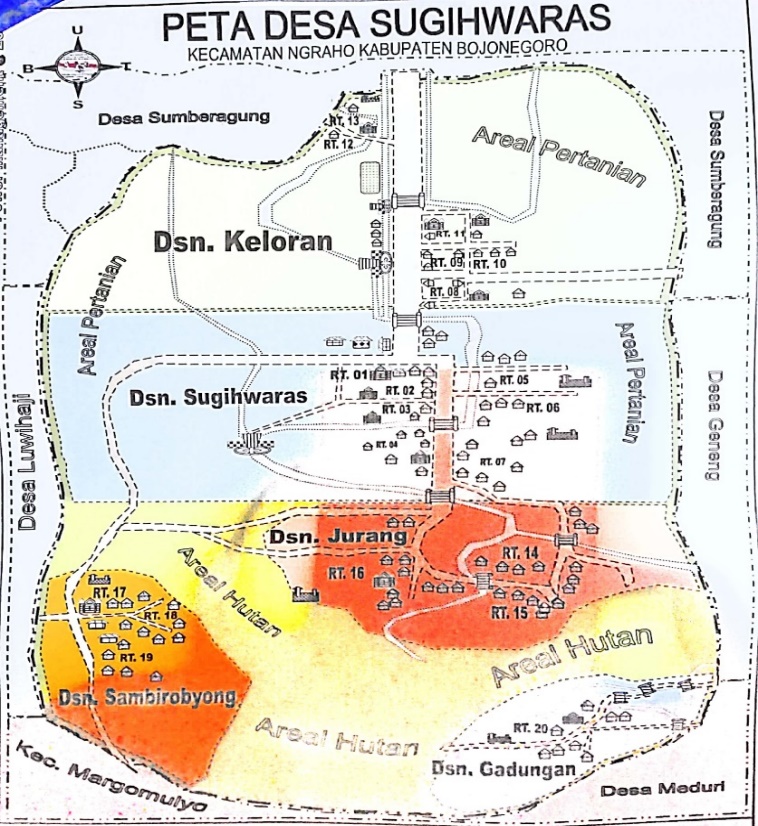 Jumlah Penduduk	Tabel 3.2 Jumlah Penduduk Desa SugihwarasTingkat PendidikanKemajuan sebuah wilayah tidak lepas dari yang namanya pendidikan, untuk itu sebuah wilayah menyediakan sarana dan prasarana guna meningkatkan mutu sumber daya manusianya. Tolak ukur sebuah wilayah maju adalah dari infrastruktur yang ada dan kemajuan masyarakatnya akan pentingnya sebuah pendidikan. Desa sugihwaras sendiri terdapat beberapa lembaga pendidikan dari tingkat dasar hingga menengah pertama. Sepeti Taman Kanak-kanak, Sekolah Dasar Negeri dan Sekolah Menengah Pertama PGRI.2Berdasarkan sumberdata desa menyebutkan bahwa  terdapat jumlah tingkat pendidikan sebagai berikut :	Tabel 3.3 Tingkat Pendidikan Masyarakat Desa SugihwarasSosial EkonomiEkonomi adalah suatu perilaku manusia mengelola sumberdaya yang ada untuk memenuhi kebutuhan sehari-hari yang tidak terbatas. Desa Sugihwaras sendiri masyarakanya memiliki beragam profesi dalam kegiatan pemenuhan ekonominya, seperti pedagang, penjahit, peternak, pengrajin, pegawai negeri sipil, tentara dan petani. Namun mayoritas masyarakat desa sugihwaras bekerja sebagai petani, karena desa sugihwaras sendiri sebagian besar wilayahnya adalah lahan pesawahan dan hutan yang dibuka sebagi lahan pertanian.Desa sugihwaras juga terdapat ndustri pembuatan tahu dan tempe namun yang paling terkenal adalah industri anyaman bambunya yang sudah dikenal diberbagai daerah dan sudah pernah menjuarai pameran kerajian.3Sosial Keagamaan		Masyarakat desa sugihwaras meyoritas beragama islam. Hal ini bisa dilihat dari berbagai sarana dan prasana yang ada di wilayah ini seperti 4 masjid besar, 7 mushola, dan 1 lembaga pendidikan madrasah diniyah.		Perkembangan agama islam di desa sugihwaras yang sangat pesat ini bisa dibuktikan dengan adanya berbagai kegiatan keagamaan seperti kegiatan marasah diniyah, belajar mengaji mulai dari anak-anak, remaja hingga tingkat dewasa, jamaah sholawat, jamaah toriqoh, jamaah pegajian kitab al-ibriz, dan jamaah yasin tahlil. Kemudian di desa sugihwaras sendiri ada banyak organisasi keagamaan juga misalnya, GP Ansor, Banser, Fatayat, Muslimat, Jatman dari tahun ketahun kegiatan-kegiatan organisasi tersebut memiliki peningkatan peminatSosial budaya		Masyarakat Desa Sugihwaras Sebagian besar adalah suku jawa, ini dibuktikan dengan kentalnya budaya-budaya jawa yang masih dianut hingga sekarang. Diantara budaya yang masih kental di masyarakat Desa Sugihwaras seperti nyadran (bersih desa dengan melakukan penyembelihan ayam jago dipanggang), mojoki sawah atau selametan sebelum dan sesudah masa tanam padi atau jagung, sedekah bumi setiap awal tahun untuk menyambut musim hujan, suronan dengan melakukan pagelaran wayang seharian penuh, sebelum itu melakukan penyembelihan sapi ataupun kambing di areal sendang (tempat mata air alami) .4Sejarah Tanah Solovalley Desa Sugihwaras Kecamatan Ngraho Kabupaten BojonegoroAir merupakan sumber kehidupan bagi mahkluk hidup, sejak zaman dahulu pemukiman manusia pasti tidak bisa jauh dari yang namanya sungai. Di bojonegoro sendiri dilintasi sebuah sungai bengawan solo yang membentang sejauh 600 km dari waduk gajah mungkur hingga sampai di Gresik. Disepanjang aliran bengawan solo terdapat bekas pembangunan sodetan (terusan sungai untuk mengalirkan ke saluran lain) bengawan solo yang disebut dengan tanah solo valley. Tanah solovalley yang keberadaanya memanjang dari Bojonegoro hingga ke gresik merupakan peluang yang besar bagi pembangunan daerah. Tanah solovalley pada awalnya merupakan tanah hak milik perorangan yang kemudian dibeli oleh pemerintah hindia belanda sekitar tahun 1890. Hal ini bermaksud agar dapat dipergunakan untuk pembuatan sidetan guna mengendalikan luapan air bengawan solo pada musim hujan dan berfungsi sebagai pengairan lahan pertanian dimusim kemarau.2Solovalley werken merupakan tanah sodetan peninggalan hindia belanda tahun 1890-1948, dengan panjang 120 kilo meter dan lebar 150 meter mulai dari kabupaten Bojonegoro, Tuban, Lamongan, dan Gresik. Pada zaman dahulu sodetan ini berfungsi sebagai pengendali banjir, irigasi pertanian dan sebagai penyimpanan air saat kemarau.3Lokasi tanah solovalley werken terletak pada 111°26’00”’ sampai 112°41’00”’ Bujur Timur,  6°49’00” sampai 7°25’00” Lintang selatan, pembangunan ini dimulai dari hulu yakni karangnongko menuju ke saluran irigasi di daerah Luwihaji Kecamatan Ngraho Kabupaten Bojonegoro menuju Gresik. Wilyah administrasi sungai bengawan solo hilir mencakup 4 kabupaten yaitu Kabupaten Bojonegoro, Tuban, Lamongan dan Gresik tanah solovalley tersebut kurang lebih melewati 20 kecamatan dan 117 desa.4Solovalley werken dibangun pada tahun 1930an bersamaan dengan pembuatan waduk pacal, dua bangunan pengendali banjir ini merupakan hibah dari ratu Wilhelmina. Menurut data dari dinas pengairan kabupaten Bojonegoro lahan solovalley werken seluas 15.240.624 meter persegi. Solovalley werken tersebut melewati kecamatan Ngraho, Padangan, Purwosari, Gayam, Kalitidu, Ngasem, Dander, Kapas, Sumberejo, Balen, Kepohbaru, dan Baureno. Rata-rat kanal tersebut memiliki lebar 100 sampai 150 meter dengan kedalaman yang bervariasi.Selama lebih dari 50 tahun sodetan solovalley werken tidak berfungsi, kini banyak yang berubah menjadi pemukiman warga, kebun, sawah, fasilitas umum dan sebagai embung (danau buatan).5Praktek Sewa-menyewa Tanah Solovalley di Desa Sugihwaras Kecamatan Ngraho Kabupaten Bojonegoro	Pemanfaatan tanah solovalley selain digunakan sebagai lahan pertanian juga dimanfaatkan sebagai lahan pemukiman masyarakat, hal ini terjadi karena tanah solovalley sangat strategis yaitu dekat dengan bengawan solo dan juga jalan antar provinsi jawa timur – jawa tengah, maka dari itu tidak heran jika banyak berdiri pemukiman masyarakat diatas tanah solovalley.Bapak Lasemu selaku ketua RT 13 menjelaskan bahwa tanah solovalley teletak di RT 13 atau bisa dibilang satu RT,  adapun pemukiman yang berada di tanah solovallley ini sendiri sekitar 16 kepala keluarga dengan luas lahan kurang lebih 9 hektar,6 di antaranya:	Tabel 3.4 Penduduk RT !3	Dalam praktek sewa-menyewa di Desa Sugihwaras peneliti melakukan wawancara terhadap beberapa narasumber yang melakukan kegiatan tersebut dan mendapatkan data sebagai berikut:Pengalihan Fungsi Tanah Solovalley	Adapun alasan pengalihan fungsi lahan masyarakat Desa Sugihwaras beragam, diantaranya:	Ibu Sunarti, “begini mas, sejak dulu kan saya sudah disini ya kira-kira sektar tahun 1950an, memang kata orang tua saya awalnya wilayah ini merupakan lahan bekas pembangunan sodetan bengawan solo, karena pihak belanda dulu kalah dalam perang kan akhirnya tidak jadi membangun ini. Daripada lahan ini menganggur dari masyarakat jaman dulu berinisiatif untuk memanfaatkan sebagi lahan pertanian, dulunya ditanami pohon kelapa dan dibawahnya ditanami pohon singkong, ketela, talas, pokoknya jenis umbi-umbian. Kemudian setelah orang tua saya meninggal tanahnya dibagi-bagi dan saya kebagihan tanah solovalley ini, karena saya kebagian di area ini ya saya bangun rumah disini kan sudah diberikan kepada saya tanahnya ya terserah mau saya gunakan untuk apapun. Oh, untuk status tanah ini merupakan tanah sewa dari pemerintah desa setempat, yang menyewa tanah ini adalah orang tua saya dan saya merupakan pihak penyewa kedua sekaligus orang pertama yang membangun rumah di tanah solovalley ini.” 7	Ibu Sunarti merupakan penyewa kedua karena pihak pertama telah memberikan hak sewanya kepada ibu Sunarti untuk dimanfaatkan sebagai lahan pertanian, tetapi oleh ibu Sunarti dibangun rumah.	Bapak Supandi, “kata orang tua saya tanah solovalley ini tidak bisa disertifikatkan, ya karena ini tanah sewa dari pemerintah desa peruntukannya setahu saya untuk pertanian. Dahulu ini bekas perkebunan kelapa mas, bekasnya juga masih ada berupa akar pohon kelapa. Dulunya ini bekas garapan pertanian orang tua saya kemudian diberikan kepada saya, kemudian saya juga pernah menggarap sebentar sampai akhirnya saya bangun rumah ini karena kalau beli tanah sekarang mahal. Kalau ditanya pengin beli tanah hak milik ya pingin lah mas biar tidak khawatir digusur suatu hari nanti. Tapi karena harganya mahal apa boleh buat ya tinggal disini saja, toh juga pembangunan sodetan bengawan solo juga belum pasti kapan dilaksanakan, paling-paling cuma sekedar isu-isu saja. Soalnya sudah dari dulu disurvey katanya sebentar lagi akan dibangun Kembali tapi kenyataanya tidak jadi.”8  	Menurut sepengetahuan bapak Supandi, orang tua beliau dulunya menyewa tanah tersbut dari pemerintah desa yang diperuntukan sebagai pertanian. Seiringberjalannya waktu tanaah tersebut diberikan kepada bapak Supandi untuk digarap sebagai lahan pertanian tetapi oleh bapak Supandi merubah di alihkan fungsi lahan tersebut sebagai perumahan karena beliau merasa tidak mampu untuk membeli tanah hak milik.	Bapak Lasemu, “seperti yang saya katakan di awal tadi bahwa tanah di RT 13 ini merupakan tanah solovalley semuanya dan mayoritas yang tinggal di daerah sini merupakan generasi ke dua mas. Ya, ini yang saya tempati rumah merupakan tanah solovalley dan yang menyewa orang tua saya, dulu pas saya masih kecil ini berupa perkebunan umbi-umbian kemudian diberikan kepada saya yang kemudian saya bangun rumah ini.9	Menurut penuturan bapak Lasemu selaku ketua RT 13 di Desa Sugihwaras, bahwa RT 13 terletak di atas tanah solovalley dan beliau juga termasuk salah satu yang membangun rumah di atas tanah solovalley dan penyewa atas nama orang tua bapak Lasemu.	Bapak Sarwi, “saya disini merupakan warga baru, sebenarnya saya dulu ikut mertua saya di Tambakrejo sampai mertua saya meninggal. Kemudian saya memutuskan untuk kembali lagi ke Sugihwaras. Saya mambangun rumah di tanah solovalley ini karena memang ini dari orang tua saya. Tanah ini sudah di sewa orangtua saya sudah lama, kira-kira sudah 40 tahun untuk sawah kemudian sekitar tahun 2012 saya baru membangun rumah ini.” 10	Bapak Sarwi, sebenarnya masih warga asli sugihwaras tetapi beliau bermukim di Tambakrejo ikut mertuanya, beliau pindah ke Suihwras dan membangun rumah di tanah solovalley sejak tahun 2012.menurut penuturan beliau tanah yang beliau tempati sudah disewa oleh orang tua beliau sekitar 40 tahunan kemudian diberikan kepada bapak Sarwi.Bapak Muksinin, “saya di sini merupakan generasi ke 4 dari kakek saya. Mengenai status tanah ini setahu saya ini merupakan tanah sewa, karena ini juga termasuk tanah solovalley. Kalau ditanya siapa yang menyewa pertama kali dan untuk apa saya kurang tahu, setahu saya dulunya kata bapak rumah ini bekas sawah, dan bekasnya masih ada di dalam kamar ada bekas akar pohon kelapa. Mengenai bangunan rumah ini sudah sejak kakek saya dahulu, jadi rumah ini di bangun oleh kakek bisa dibilang ini rumah yang bersejarah dan sayang jika ditinggalkan.”11Bapak Muksinin merupakan warga RT 13 dan sudah lama menempati tanah solovalley tersebut lebih tepatnya sejak kakeknya sudah membangun rumah di tanah solovalley tersebut. Berdasarkan keterangan bapak Muksinin tanah tersebut merupakan tanah sewa.Ibu Nurul, “saya tinggal di sini sudah sejak kecil, dan rumah ini merupakan peninggalan orang tua. Status tanah ini adalah tanah sewa, karena ini dari orangtua, mungkin ini yang menyewa adalah orangtua saya untuk sawah, ya karena di dalam rumah terdapat banyak bekas akar pohon yang besar-besar.”12Rumah Ibu Nurul merupakan bangunan peninggalan dari orang tuanya, beliau hannya tinggal menempati rumah tersebut dan tidak terlalu mengetahui sejarahnya yang beliau ketahui hannya sebatas tanahnya merupakan tanah solovalley dan merupakan tanah sewa.Bapak Sahid, “saya dulunya ikut orang tua saya rumahnya terletak di atas tanah solovalley ini, setelah saya menikah saya membangun rumah sendiri di samping rumah orangtua saya yang sebagian di atas tanah solo valley. Status tanah yang saya tempati ini menyewa dari pemerintah desa dan penyewa atas nama orang tua saya, sebelum saya membangun rumah ini awalnya berupa sawah baru kemudian saya bangun rumah ini.”13Bapak Sahid membangun rumah di atas tanah solovalley tersebut supaya dekat dengan orangtuanya. Sebelum tanah tersebut dibangun sebuah rumah oleh bapak sahid berupa persawahan, kemudian karena ingin dekat dengan orang tua akhirnya di bangunlah rumah tersebut. Bapak Saipudin, “saya membangun rumah ini baru 8 tahun, sebelumnya ikut mertua, sejak memiliki seorang anak saya diberikan sebidang tanah dan sebuah rumah dari orangtua supaya tidak pindah jauh-jauh dari orang tua. Status tanah ini merupakan tanah sewa, karena memang ini tanah solovalley dan penyewa atasnama orang tua saya mas, sebelum rumah ini berdiri awalnya berupa sawah-sawah dan kemudian saya bangun rumah ini .” 14Bapak Saipudin membangun rumah di tanah solovalley ini karena orangtuanya memberikan tanah solovalley tersebut untuk di tempati, sehingga mau tidak mau beliau membangun rumah tersebut di tanah solovalley.Ibu Sutini, “Saya di sini sudah sejak tahun 60an dulu rumah saya terletak di samping tanggul yang tingginya kurang lebih 8 sampai 10 meter, tetapi kemudian sekitar tahun 80an tanggul ini perlahan dipotong  dan sekarang tanahnya menjadi seperti ini. Duluya cuma ada 4 rumah mas,  kemudian disamping tanggul ada yang akan membuat rumah lantas dipotonglah tanggul yang tinggi ini hingga seperti sekarang. Awalnya ya berupa kebun kelapa dan pohon umbi-umbian. Kata orangtua saya, tanah yang saya bangun rumah ini merupakan tanah sewa dari pemerintah desa, kemudian oleh orangtua saya digunakan sebagai lahan pertanian. Sampai akhirnya diberikan kepada saya untuk lanjut menggarap lahan ini, hingga di akhir tahun 60an saya dan suami memutuskan untuk membangun rumah ini.” 15Ibu Sutini sudah membangun rumah di sekitar tanah solo valey sudah sejak tahun 60an, tanah tersebut merupakan pemberian dari orangtua beliau. Sebelum rumah ibu Sutini dibangun, tanah tersebut merupakan lahan pertanian hingga sekitar akhir tahun 60an beliau membangun rumah tersebut.Secara garis besar dapat disimpulkan bahwa mayoritas warga yang menempati tanah solovalley atau membangun rumah di areal tersebut karena tempatnya strategis dekat dengan sungai, agar dekat dengan keluarga yang masih satu lingkungan, mengikuti keinginan orangtuanya dan lain sebagainya. Pengalihan Kepemilikan Tanah Solovalley	Berdasarkan wawancara di masyarakat sekitar peneliti menemukan beberapa alasan yang menjadi dasar pengalihan kepemlikan tanah solovalley. 	Bapak Lasemu, selaku ketu RT 13, “sepengetahuan saya ya mas, kalau rata-rata yang membangun rumah disini merupakan generasi kedua dan tanahnya merupakan warisan dari orang-orang dahulu. Begitupun tanah solovalley yang saya bangun rumah ini juga dari pemberian atau warisan orangtua saya. Kalau ada yang selain dari warisan orangtua atau hasil jual beli kelihatannya jarang mas dan kemungkinan besar tidak ada.”16	Menurut keterangan bapak Lasemu, bahwa pengalihan kepemilikan lahan solovalley yang dibangun perumahan merupakan warisan dari orang-orang dahulu dan mayoritas anak dari pihak penyewa tanah sebelumnya. Begitupun tanah solovalley yang dibangun rumah beliau juga dari warisan.	Ibu Sunarti, “kalau tanah ini ya mas, kata orang tua saya dulunya zaman presiden kedua ini tanahnya nyewa, katanya ini tanah pemerintah. Orangtua saya dulu nyewanya di lurah yang pertama Desa Sugihwaras ini, kemudian setelah lurahnya meninggal, tanah solovalley ini diberikan kepada saya untuk ditanami umbi-umbian mas, jadi tanah ini merupakan warisan dari orang tua.17	Menurut keterangan Ibu Sunarti bahwa, pengalihan tanah solovalley tersebut karena orangtuanya sudah meninggal, sehingga tanah tersebut diberikan kepada beliau atau dengan kata lain di wariskan. Artinya ibu Sunarti merupakan penyewa kedua.	Ibu  Nurul, “setelah saya menikah awalnya akan di ajak tinggal bersama suami saya di jawa tengah, karena orangtua saya melarangnya akhirnya saya diberikanlah rumah dan tanah solovalley ini. Sebenarnya ingin pindah dari sini tetapi karena ini warisan jadi sayang kalau ditinggalkan.”18	Tanah solovalley yang di tempati ibu Nurul tersebut merupkan tanah pemberian dari orangtuanya atau dengan kata lain warisan dari orangtua beliau.	Bapak Supandi, “kalau status tanah ini kan tanah sewa mas, jadi tidak ada sertifikatnya kan jaman dulu sistemnya saling percaya jadi sewanya secara lisan. Saya mendapatkan tanah ini dari orangtua mas kalau sekarang istilahnya warisan lah, dulunya saya disuruh untuk melanjutkan menggarap tanah solovalley ini sebagai sawah dan saya sempat menggarap sebentar sampai saya bangun rumah ini.”19	Berdasrakan keterangan dari beberapa masyarakat yang di temui maka dapat disimpulkan bahwa pengalihan kepemilikan lahan mayoritas merupakan warisan dari orang tua dahulu. BAB IVANALISIS IJĀRAH TERHADAP SEWA-MENYEWA TANAH SOLOVALLEY DI DESA SUGIHWARAS KECAMATAN NGRAHO BOJONEGORO” Analisis Ijārah Terhadap Pengalihan Fungsi Tanah Solovalley.Melihat permasalahan yang terjadi dalam praktek sewa-menyewa tanah solovalley di Desa Sugihwaras Kecamatan Ngraho Kabupaten Bojonegoro, penulis meninjau dari sisi ijārah secara umum dan menururt KHES mengenai permasalahan yang terjadi dalam praktek tersebut. Dengan melakukan analisis ijārah terhadap praktek sewa tanah solovalley di Desa Sugihwaras Kecamatan Ngraho Kabupaten Bojonegoro maka akan ditemukan beberapa ketidak sesuaian dalam kajian ini. Masyarakat Desa Sugihwaras tidak semuanya memiliki lahan pertanian, sehingga tidak sedikit masyarakat yang melakukan sewa tanah, khususnya tanah solovalley yang tidak dimanfaatkan. Pada praktinya sewa-menyewa tanah solovalley ini menggunakan akad ijārah antara pemerintah desa dengan masyarakat atas tanah solovalley yang berada di wilayah Desa Sugihwaras. Al-ijārah berasal dari bahasa arab yang berarti upah sewa, jasa atau imbalan al-ijārah merupakan salah satu format muamalah dalam memenuhi kebutuhan hidup manusia, seperti sewa-menyewa, kontrak atau memasarkan jasa. Berdasarkan syara’ bermakna aktivitas akad untuk mengambil manfaat suatu yang diterima dari orang lain dengan cara membayar sesuai dengan perjanjian yang telah disepakati dengan syarat-syarat tertentu.1 Ijārah merupakan salah satu cara untuk memenuhi keinginan manusia, sebab tidak semua manusia mampu memenuhi kebutuhannya dengan cara jual beli. Hal ini berdasarkan surat Al-Baqarah ayat 233:وَالْوٰلِدٰتُ يُرْضِعْنَ اَوْلَادَهُنَّ حَوْلَيْنِ كَامِلَيْنِ لِمَنْ اَرَادَ اَنْ يُّتِمَّ الرَّضَاعَةَ ۗ وَعَلَى الْمَوْلُوْدِ لَهٗ رِزْقُهُنَّ وَكِسْوَتُهُنَّ بِالْمَعْرُوْفِۗ لَا تُكَلَّفُ نَفْسٌ اِلَّا وُسْعَهَا ۚ لَا تُضَاۤرَّ وَالِدَةٌ ۢبِوَلَدِهَا وَلَا مَوْلُوْدٌ لَّهٗ بِوَلَدِهٖ وَعَلَى الْوَارِثِ مِثْلُ ذٰلِكَ ۚ فَاِنْ اَرَادَا فِصَالًا عَنْ تَرَاضٍ مِّنْهُمَا وَتَشَاوُرٍ فَلَا جُنَاحَ عَلَيْهِمَا ۗوَاِنْ اَرَدْتُّمْ اَنْ تَسْتَرْضِعُوْٓا اَوْلَادَكُمْ فَلَا جُنَاحَ عَلَيْكُمْ اِذَا سَلَّمْتُمْ مَّآ اٰتَيْتُمْ بِالْمَعْرُوْفِۗ وَاتَّقُوا اللّٰهَ وَاعْلَمُوْٓا اَنَّ اللّٰهَ بِمَا تَعْمَلُوْنَ بَصِيْرٌ “Ibu-ibu hendaklah menyusui anak-anaknya selama dua tahun penuh, bagi yang ingin menyempurnakan penyusuan. Kewajiban ayah menanggung makan dan pakaian mereka dengan cara yang patut. Seseorang tidak dibebani, kecuali sesuai dengan kemampuannya. Janganlah seorang ibu dibuat menderita karena anaknya dan jangan pula ayahnya dibuat menderita karena anaknya. Ahli waris pun seperti itu pula. Apabila keduanya ingin menyapih (sebelum dua tahun) berdasarkan persetujuan dan musyawarah antara keduanya, tidak ada dosa atas keduanya. Apabila kamu ingin menyusukan anakmu (kepada orang lain), tidak ada dosa bagimu jika kamu memberikan pembayaran dengan cara yang patut. Bertakwalah kepada Allah dan ketahuilah bahwa sesungguhnya Allah Maha Melihat apa yang kamu kerjakan”.2Dalam aktifitas kegiatan sewa-menyewa memiliki bentuk akad tertentu, karena dalam kegiatan tersebut terdapat rukun dan syarat yang harus dipenuhi dalam pelaksanaannya. Menurut jumhur ulama dan KHES pasal 295 rukun ijārah ada empat, yaitu: dua pihak yang bertransakasi, upah, manfaat dan akad.Dalam praktek sewa tanah solovalley di Desa Sugihwaras para pihak sudah memenuhi syarat dalam melakukan akad sewa-menyewa seperti dalam syarat ijārah secara umum dan syarat ijārah menurut KHES pasal 301 yang berbunyi, “pihak-pihak yang melakukan akad harus mempunyai kecakapan dalam melakukan perbuatan hukum”.3 Dalam hal ini para pihak yang melakukan transaksi sudah memenuhi syarat yakni berusia lebh dari 18 tahun lebih, ini dapat dilihat dari keterangan masyarakat Desa Sugihwaras yang mayoritas mengatakan bahwa yang melakukan sewa-menyewa merupakan orangtua mereka zaman dahulu. Kemudian jika dilihat dari syarat ijārah secara umum bahwa masyarakat juga sudah memenuhi telah memenuhi syarat dalam melakukan sewa-menyewa tersebut. Lebih detailnya terkait syarat sewa-menyewa sebagai berikut:Terkait syarat ijārah M. Ali Hasan menejelaskan tentang syarat-syarat sebagai berikut :Kedua belah pihak menurut mazhab Syafi’i dan Hambali harus baligh dan berakal. Kedua belah pihak menyatakan kerelaannya untuk melakukan akad ijārah.Objek ijārah itu dapat diserahkan dan dipergunakan secara langsung dan tidak ada cacatnya.Objek ijārah itu sesuatu yang dihalalkan oleh syara.4	Dalam praktek sewa-menyewa tanah solovalley tersebut dilakukan secara lisan, sebab pada masa itu masyarakat menyewakan lahan atas dasar saling percaya. Hal ini sesuai dengan teori ijārah secara umum dan dalam KHES pasal 296 yang berbunyi “Sewa menyewa sah apabila ada ijab dan qabul, baik dalam bentuk pernyataan secara lisan, tertulis atau isyarat lainnya yang menunjukkan adanya persetujuan antara kedua belah pihak dalam melakukan sewa menyewa.”5	Pada praktek penggunan fungsi tanah solovalley tersebut tidak sesuai dengan akad ijārah, karena pada awalnya objek perjanjian diperuntukan sebagai lahan pertanian namun kemudian setelah beda generasi pemanfaatan tanah solovalley tersebut berubah menjadi pemukiman. Hal ini sesuai dengan pendapat jumhur ulama’ yang mengatakan bahwa akad al-ijārah bersifat mengikat kecuali ada cacat atau barang itu tidak boleh dimanfaatkan. Akibat perbedaan pendapat ini dapat diamati dalam kasus bilamana seorang meninggal dunia. Berdasarkan pendapat ulama’ Hanafiah, bilamana seorang meninggal dunia maka akad al-ijārah batal, karena manfaat tidak boleh diwariskan. Akan tetapi jumhur ulama’ mengatakan, bahwa manfaat itu boleh diwariskan karena termasuk harta (al-māl). Oleh sebab itu kematian salah satu pihak yang berakad tidak membatalkan akad al-ijārah.6  Dalam KHES pasal 309 ayat (2) yang berbunyi “mu’jir hanya dapat menggunakan objek ijārah secara tertentu apabila kad ijārah dilakuan secara terbatas.”7	Maka dalam hal ini perjanjian ijārah dihukumi fasakh (batal), karena dalam akad masyarakat memanfaatkan sebagai pertanian justru malah merubah manfaat menjadi pemukiman.	Menurut macamnya akad ijārah tersebut termasuk ijārah ‘ala al-manafi’ yakni ijārah yang obyek akadnya adalah manfaat suatu barang. Dalam hal ini objek ijārah tidak boleh dimanfaatkan untuk kepentingan yang dilarang oleh syara’.8	Namun pada prakteknya masyarakat Desa Sugihwaras justru malah membangun pemukiman, hal ini sangat bertentangan dengan akad yang hanya boleh difungsikan sebagai lahan pertanian saja.Analisis Ijārah Terhadap Pengalihan Kepemilikan Tanah SolovalleyBerdasarkan Pemapara diatas ditinjau dari syarat dan rukun para pihak telah terpenuhi diantaranya para pihak sudah baligh, berakal, ada objek yang diijārahkan. Namun pada praktenya pengalihan kepemilikan oleh masyarkat desa sugihwaras tidak diperbolehkan berdasarkan Kompilasi Hukum Ekonomi Syari’ah (KHES) termaktub dalam Bab XI bagian keempat tentang penggunaan ma’jur dalam Pasal 310 dinyatakan bahwa: “Musta’jir dilarang menyewakan dan meminjamkan kepada pihak lain kecuali atas izin dari pihak yang menyewakan”.9Kemudian menurut ahli hukum Fikih Imam Hanafi, pengalihan hak sewa di kategorikan sebagai akad fasid atau rusak. artinya akad yang menurut syarat sah pokoknya, tetapi tidak sah sifatnya. Sementara, menurut mayoritas ahli hukum Islam, yaitu Maliki, Syafi’i dan Hambali, dalam Syamsul Anwar “Hukum Perjanjian Syariah” mengatakan, akad fasid atau rusak ini tidak dibedakan dengan kerusakan yang terjadi pada dasarnya antara rukun dan syarat pembentuknya dan pada sifatnya (syarat keabsahanya).Sedangkan menurut Imam Nawawi, pengalihan didalam ijārah hukumnya mutlak sah ketika sesuai dengan akad kesepakatan. Sedangkan Imam Bukhori menjelaskan bahwa, ijārah akan batal ketika tidak memenuhi syarat dalam pengerjaannya.10 Berdasarkan pendapat tersebut dapat dipahami bahwa jika salah satu syarat yang membentuk unsur sah (akad) ttidak terpenuhi maka ijārah dianggap batal, karena tidak adanya landasan mengenai perbuatan yang akan dilakukan.Maka berdasarkan pendapat para ahli hukum fikih dapat disimpulkan bahwa mustajir tidak diperkenankan mengalihkan kepemilikan atau mengulang sewakan lahan yang ia sewa kepada pihak lain tanpa seizin mu’jir kecuali mustajir memperoleh izin atau sesuai dengan akad diawal perjanjian. Maka jika syarat dan rukun perjanjian ijārah tidak tepenuhi ijārah dianggap batal (fasakh).BAB VPENUTUPKesimpulan 	Berdasarkan hasil tinjauan ijārah terhadap pengalihan fungsi tanah solovalley di Desa Sugihwaras Kecamatan Ngraho Kabupaten Bojonegoro, maka dapat disimpulkan sebagai berikut:Menurut teori ijārah terhadap pengalihan fungsi tanah solovalley di Desa Sugihwaras termasuk ijārah ‘ala al-manafi’ yakni ijārah yang obyek akadnya adalah manfaat suatu barang. Kemudian akad ini tidak sesuai dengan akad ijārah secara umum dan ijārah menurut KHES pasal 309,  karena pada kenyataannya masyarakat seharusnya menggunakan untuk pertanian justru membangun rumah diatas objek perjanjian dengan alasan sudah diwariskan oleh orangtuanya, maka dalam hal ini perjanjian ijārah dihukumi fasakh (batal).Menurut teori ijārah secara umum dan ijārah menurut KHES pasal 310 terhadap pengalihan kepemilikan tanah solovalley tersebut, mustajir tidak diperkenankan mengalihkan kepemilikan atau mengulang sewakan lahan yang ia sewa kepada pihak lain tanpa seizin mu’jir kecuali mustajir memperoleh izin atau sesuai dengan akad di awal perjanjian, karena pada pengerjaan akadnya masyarakat justru mengalihkan sewa pada pihak lain tanpa persetujuan mu’jir, maka perjanjian ijārah tidak tepenuhi dan ijārah dianggap batal (fasakh).SaranPenulis berharap penelitian ini tidak berhenti sampai di sini, akan tetapi dapat di jadikan sebagai sumber pengetahuan untuk penelitian selanjutnya, lebih-lebih penelitian tentang sebuah perjanjian yang berada di masyarakat.Dalam setiap akad sewa-menyewa sebaiknya harus menjelaskan secara lebih detail lagi terkait poin-poin kesepakatan yang akan dilaksanakan. Karena dengan ketidak jelasannya kesepakatan secara rinci dapat menjadi pemicu timbulnya permasalahan saat pelaksanaan akad. Dalam permasalahan alih fungsi lahan yang akan diambil manfaatnya, sebaiknya setiap kali berakad harus disebutkan terkait larangan dan kebolehan bagi si penyewa. DAFTAR PUSTAKAReferensi Buku:Ath-Tayyar, Abdullah Muhammad. Ensiklopedi Fiqih Muamalah Dalam 	Pandangan 4 Madzhab. Maktabah Al-Hanif, 2009.Djamil, Fathurrahman. Peerapan Hukum Pejanjian Dalam Trsnsaksi Di Lembga 	Keungan Syariah. Jakarta: Sinar Grafika, 2012.Haroen, Nasrun. Fiqih Muamalah. Jakarta: Gaya Media Pratama, 2007.Huda, Qomarul. Fiqh Mu’amalah. Yogyakarta: Teras, 2011.Kaelan. Metode Penelitian Kulaitatif Bidang Filsafat. Yogya: Paradigma, 2015.Kementrian Agama RI.  Al-Quran dan Terjemahnya. Jakarta: Widya Cahaya, 	2001.Lubis, Suhrawadi K. Hukum Ekonomi Islam. Jakarta: Sinar Grafika, 2000.Mahkamah Agung RI. Kompilasi Hukum Ekonomi Syari’ah. Dirjen Badan 	Peradilan Agama, 2011.Mardani. Fiqih Ekonomi Syariah. Jakarta: Prenada Media, 2011.Mustafa, Al-Maraghi Ahmad. Terjemah Tafsir al-Maraghi. Semarang: CV. Toha 	Putra, 	1985.Mz, Labib. Etika Bisnis dalam Islam. Surabaya: Bintang Usaha Jaya, 2006.Rachmat, Syafe’i. Fiqih Muamalah. Bandung: Pustaka Setia, 2010.Sapiudin, Rohman, Ghufron. Fiqh Muamalat. Jakarta: Prenada Media Group, 2012.Siyoto. Dasar Metodologi Penelitian. Yogyakarta : Literasi Media Publishing, 2015.Sodik, Sandu. Dasar Metodologi Penelitian. Yogyakarta: Literasi Media Publishing, 2015.Sugiyono, Metode Penelitian Kuantitatif, Kualitatif, Dan R&D. Bandung: Alfabeta CV, 2013.Suhendi, Hendi. Fiqih Muamalah. Depok: PT. Rajagrafindo Persada, 2014.Yususf, Muri. Metodologi  Penelian Kuantitatif, Kualitatif Dan Gabungan. Jakarta: Kencana, 2017.Referensi Jurnal dan Artikel Ilmiah:Aminullah, Soleh. Pengalihan Hak Sewa Dalam Prepektif Fikih Mu’amalah, KUHPer dan KHES. Al-Muamalat: Jurnal Hukum dan Ekonomi Syari’ah Vol. 5 No. 2. Desember 2020.Az-Zuhaili, Wahbah. Terjemah Al-Fiqh al-islam wa adillatuh, jilid IV. Beirut: Dar al-Fikr, 1984.Fadoli,Rukhan. “Tinjauan Hukum Islam Terhadap Alih Fungsi Pengelolaan Tanah Dalam Sewa Tanah”, Skipsi. Semarang: UIN Walisongo, 2016.Hakam, Diana Umil. “Analisis Hukum Islam dan KHES Pasal 310 terhadap praktik sewa-menyewa kamar kost putri cantik di Kota Malang”, Skripsi. Surabaya, UIN Sunan Ampel, 2021.Jamaluddin. “Elastisitas Akad Al-Ijārah (Sewa-Menyewa) Dalam Fiqh Muamalah Persfektif Ekonomi Islam,” Journal At-Tamwil: Kajian Ekonomi Syariah 1, no. 1 (2019).Kosagie, Adam Ali. “Tinjauan HukumIslam Tentang Pengalihan Fungsi Rumah Sebagai Warung”, Skipsi. Lampung, UIN Raden Intan Lampung, 2020.Mufidah, Nahdliyatul. Analilis Hukum Islam dan Perda Kota Surabaya No. 1 Tahun 	1997 Terhadap Alih Sewa Tanah Surat Ijo Di Ambengan Butut Tambaksari Surabaya. Skripsi. Surabaya: Uin Sunan Ampel, 2015.Rianti, Dwi. “Tinjauan Hukum Islam Terhadap Sewa Menyewa Pohon Mangga”, Skripsi. Ponorogo: IAIN Ponorogo, 2018.Rosalina, Desy. “Alih Fungsi Lahan Pertanian Di Desa Tambak Suro Kecamatan Puri Kabupaten Mojokerto Prespektif Undang-Undang Nomor 41 Tahun 2009 Dan Masalahah Mursalah”, Skipsi. Malang, UIN Maulana Malik Ibrahim, 2020.Sudiarti, Sri. Fiqh Muamalah Kontemporer. Sumatra Utara: Febi Uin-Su Press, 	2018.Setiawan, Firman. “Al-IjārahAl-A’mal Al-Mustarakah Dalam Prespektif Hukum Islam,” Dinar 1, no. 1, 2015.Referensi Peraturan:Fatwa DSN No. 4 Tahun 2000, Tentang Akad Ijarah.Fatwa DSN-MUI No.112 Tahun 2017, Tentang Akad Ijarah.Arab Ind. Arab Ind. Arab Ind. Arab Ind. ءˬ دD ضḌكk بBذDh طT لL تTرR ظẒ مM ثThزZ ع‟ نN جJسS غGh هH حḤشSh فF وW خKhصṢقQ يY Mata anginBatas desaTimur : Desa Sumberagung, Kecamatan NgrahoDesa Geneng, Kecamatan MargomulyoBarat: Desa Luwihaji, Kecamatan NgrahoSelatan : Hutan KRPH Sugihwaras, KPH PadanganUtara : Desa Sumberagung, Kecamatan NgrahoNoJenis kelaminJumlah pendudukLaki-laki: 1152 jiwaPerempuan: 1176 jiwaJumlah TotalJumlah Total: 2328 jiwaNoTingkat pendidikanJumlahBelum bersekolah: 386Belum tamat SD  : 112Tamat SD: 1173SLTP sederajat: 428SLTA sederajat: 202Dipolma I/II: 9Dipolma III: 6Strata I: 12Jumlah totalJumlah total: 2328NoNama1Eko2Yanto3Supandi4Sutomo5Sati6Lasemu7Sutres8Sutini9Mufadil10Sri R.11Muksinin12Sahid13Saiput14Mudi15Amat16Sarwi